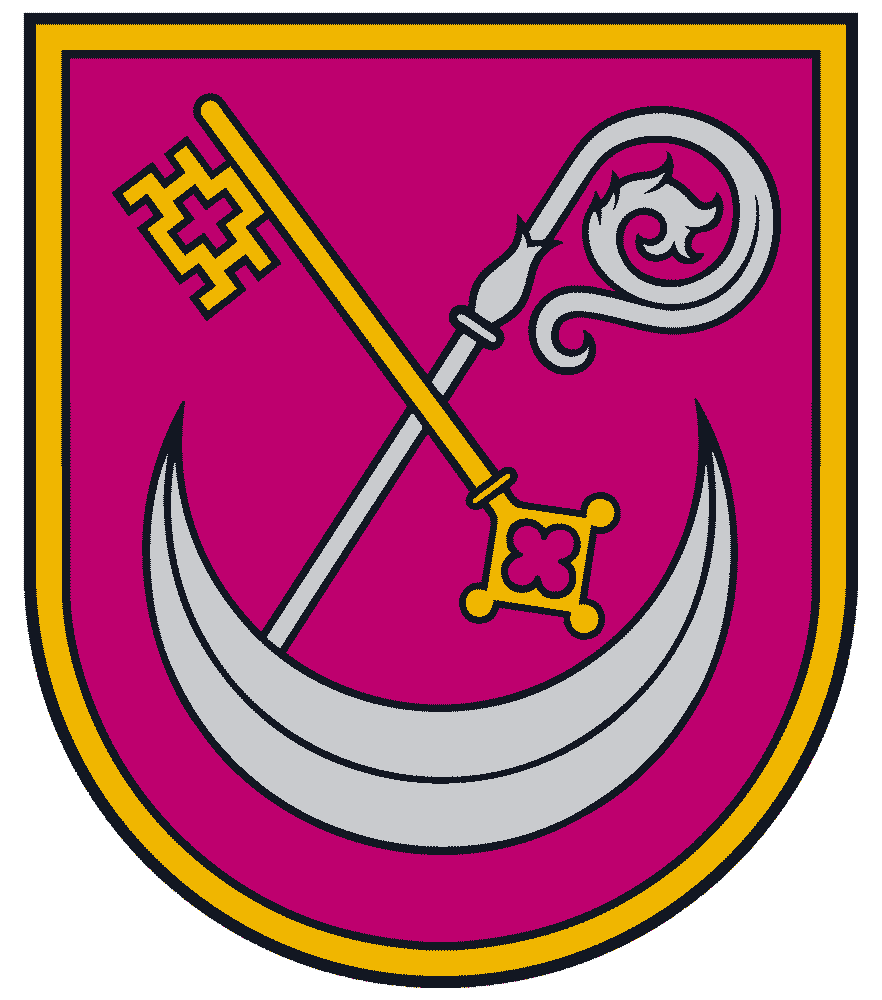                 KOKNESES NOVADA DOME   PĒRSES SĀKUMSKOLA 		          Reģ. Nr. 4511903092  Izglītības iestāžu reģistrā                          Pērses pamatskola, Irši, Iršu pagasts, Kokneses novads, LV-5108                                 Tālrunis +37165163511; e-pasts: perses.sk@inbox.lv       PAŠNOVĒRTĒJUMA                ZIŅOJUMS                            Direktores p.i. Santa Kalniņa                                          2019. gadsSaturs1. Pērses sākumskolas vispārīgs raksturojums……………………………..…………………….	31.1.	Atrašanās vieta un vēsture……………………………………………………………..	31.2.	Pārskats par izglītības programmām…………………………………………………..	41.3.	Sociālās  vides raksturojums…………………………………………………………..	41.4.	Interešu izglītība………………………………………………………………………….	51.5.	Skolas tradīcijas………………………………………………………………………..	52.	Pērses sākumskolas darbības  pamatmērķi ( iepriekšējo mācību gadu prioritātes un konkrēti rezultāti)…………..……………………………………………..………………………………..63.	Iepriekšējā vērtēšanas periodā ieteikumu izpilde…………………………………………………84.	Izglītības iestādes sniegums un tā novērtējums ar kvalitātes vērtējuma līmeni atbilstošajos kritērijos ………………………………………………………………………………………………….…...84.1.	Mācību saturs –iestādes  īstenotās  izglītības programmas………………………………	84.2.	Mācīšana un mācīšanās…………………………………………………………………..	94.2.1.	Mācīšanas kvalitāte	94.2.2.	Mācīšanās kvalitāte	104.2.3.	Vērtēšana kā mācību procesa sastāvdaļa	124.3.	Izglītojamo sasniegumi…………………………………………………………………	134.3.1.	Izglītojamo sasniegumi ikdienas darbā.	134.3.2.	Izglītojamo sasniegumi valsts pārbaudes darbos	164.4.	Atbalsts izglītojamiem…………………………………………………………………	184.4.1.	Psihologiskais atbalsts un sociālpedagoģiskais atbalsts	184.4.2.	Izglītojamo drošības garantēšana	194.4.3.	Atbalsts personības veidošanā	204.4.4.	Atbalsts karjeras izglītībā	224.4.5.	Atbalsts mācību darba diferenciācijai	224.4.6.	Atbalsts izglītojamiem ar speciālām vajadzībām	234.4.7.	Sadarbība ar izglītojamā ģimeni ( aizbildņiem)	234.5.	Izglītības iestādes vide…………………………………………………………………	244.5.1.	Mikroklimats	244.5.2.	Fiziskā vide un vides pieejamība	254.6.	Izglītības iestādes resursi	…………………………………………………………………264.6.1.	Iekārtas un materiāltehniskie resursi	264.6.2.	Personālresursi	274.7.	Izglītības iestādes darba organizācija, vadība un kvalitātes nodrošināšana……………	294.7.1.	Izglītības iestādes darba pāšvērtēšana un attīstības plānošana	294.7.2.	Izglītības iestādes darbs un personāla pārvaldība	304.7.3.	Izglītības iestādes sadarbība ar citām institūcijām	315.Citi sasniegumi (izglītības iestādes svarīgais, specifiskais)…………………….………………	326.	Turpmākā attīstība (balstīta uz pašnovērtējumā iegūtajiem secinājumiem)……………………...33Pērses sākumskolas vispārīgs raksturojumsAtrašanās vieta un vēsturePērses sākumskola atrodas Kokneses novadā - 23 km attālumā no novada centra.Pērses sākumskola īsteno vispārējās pamatizglītības un pirmskolas izglītības programmas. Pērses sākumskolas darbības tiesiskais pamats ir Izglītības likums, Vispārējās izglītības likums, Bērnu tiesību aizsardzības likums, citi likumi un normatīvie akti, kā arī skolas nolikums, kuru apstiprina Kokneses novada dome. Pērses sākumskola izvietota 4 ēkās:1. skolas ēka, tajā mācās izglītojamie no 1. līdz 6.klasei un vienā klašu telpā 5-6gadīgo   grupa,2. ēka - dzīvojamā māja “Dimanti” –13. un 14.dzīvoklī  izvietota pirmsskolas grupa, 3. ēka Sporta halle „Irši” , kas savienota ar skolas ēku , kur  notiek  sporta nodarbības izglītojamajiem.4. ēka skolas ēdnīca.Iršos skolu vēsture ir ļoti interesanta.Savu nosaukumu pagasts guvis tad, kad Zviedrijas karaliene Kristīne šo teritoriju 1637.gadā dāvinājusi vācietim Hiršam. No tā laika Iršus sāka dēvēt par vācu koloniju- Hiršenhofu (Hirschenhof).Sākumā ar saimniekošanu veicās grūti. Tomēr ģimenes te iedzīvojās, palielinājās bērnu skaits un radās nepieciešamība tos izglītot.Pirmā, tā saucamā lasīšanas skola (Leseschule), jau bija izveidota 1766.gadā. Lasīt mācījis kāds no Vāczemes ieceļojis mūrnieks. Ir ziņas, ka 1773.gadā tiek mācīti 15 zēni un 16 meitenes, bet 1778.gadā jau 136 bērni.Tā kā kolonijas teritorija ir liela, tika izveidotas 8 šādas skolas. Tās iekārtoja kāda zemnieka mājās lielākajā istabā, bērnus mācīja lasītpratēji no pašiem kolonistiem. Sākumā bērni mācījās divus gadus.Ir ziņas, ka 1819.gadā ir uzcelta atsevišķa skolas ēka. To sauc par rakstīšanas skolu (Schreibschule), tur 20 skolēniem no lasīšanas skolām sāka mācīt arī rakstīšanu, rēķināšanu, ticības mācību un krievu valodu.20.gadsimta sākumā kolonijā darbojušās 4.skolas- centra sešklasīgā pamatskola, un trīs pirmās pakāpes četrklasīgās skolas: Helfraihshofa (Helfreichshof)skola, skola Nr.9, skola Nr.14.Vācieši bija spiesti repatriēties 1939.gadā.1940.gada pavasarī viņu atstātajās mājās uz dzīvi pārcēlās latviešu ģimenes no Latgales un citiem Latvijas novadiem. Tā paša gada rudenī durvis latviešu bērniem vēra centra skola un skola Nr.14.No tā laika līdz mūsdienām skolas nosaukumi mainījušies- Iršu tautskola, Pērses septiņgadīgā skola, Pērses astoņgadīgā skola, Pērses deviņgadīgā skola, Pērses pamatskola, Pērses sākumskola. Skolēnu skaits ir biji ļoti atšķirīgs- pēckara gados vairāk nekā divi simti, vēlāk ap simts.Kara laikā nodega centra lielā skolas ēka un internāts, tāpēc līdz 1959.gadam skolēni mācījās trijās mācībām pielāgotās Iršu centra mājās. 1970.gadā skola ieguva sporta un aktu zāles piebūvi, bet no 2009.gada mums ir sporta halle.Sākot ar 2015./2016.m.g., sakarā ar nelielo skolēnu skaitu, skolai ir sešklasīgās sākumskolas statuss.Laika gaitā mainījušās skolotāju paaudzes, bet skola vienmēr ir gaidījusi zinātkārus bērnus, lai sniegtu tiem pirmās zināšanas,  prasmes, alkas pēc tālākas izglītošanas.Skola patiesi lepojas ar visiem tiem, kas, turpinot izglītību, apguvuši dažādas specialitātes, radoši strādā atbildīgu darbu.Pārskats par izglītības programmāmInformācija par izglītības iestādē 2019./2020. mācību gadā īstenoto izglītības programmu (IP)2016./2017.mācību gada 2.semestrī skolā mācās pamatizglītības programmā 34 izglītojamie, tai skaitā 5 audzēkņi no Kokneses novada Ģimenes atbalsta centra „Dzeguzīte”.2017./2018. Mācību gada sākumā pamatizglītības programmu apgūst 34 izglītojamie, to skaitā 4 izglītojamie no ĢAC “ Dzeguzīte” .2018./2019. m.g. sākumāpamatizglītības programmu apgūst 27 izglītojamie. To skaitā 1 izglītojamais no ĢAC “Dzeguzīte”.Skola realizē arī pirmskolas izglītības programmu (IP kods 	01011111) Nr.	V-8261,izdota 2015.gada 17.septembrī. Uz doto brīdi pirmskolas grupu apmeklē 15 bērni. No viņiem nav neviena izglītojamā no ĢAC “ Dzeguzīte” . Izglītības iestādē svārstīgs izglītojamo skaits, jo pie mums mācās ĢAC “Dzeguzīte”  audzēkņi, kuri tiek ievietoti īslaicīgi. Skolēnu skaita samazinājums skaidrojams ar zemo dzimstību, ģimeņu aizplūšanu uz pilsētām un  ārzemēm sakarā ar bezdarbu pagastā un valstī.Sociālās  vides raksturojumsIršu pagastā dzīvo 489  iedzīvotāji:Personas ar invaliditāti : I gr. – 6 II gr. - 7III gr. – 13Bērni invalīdi – 2Černobiļas AES seku likvidētāji – 1;represētie – 1;vientuļie pensionāri, invalīdi - 10; maznodrošinātās- ģimenes-8, personas – 20daudzbērnu ģimenes – 5; bērni daudzbērnu ģimenēs- 17ģimenes, kas audzina bērnus ar invaliditāti  –2;riska ģimenes – 2;bērni riska ģimenēs – 4;Pamatojoties uz likuma “Par pašvaldībām”43.panta trešo daļu un atbilstoši 25.10.2017. Kokneses novada domes saistošajiem noteikumiem Nr.13/2017 “Par Kokneses novada materiālajiem pabalstiem”punkta 25.prasībām, piešķirts atbalsts daudzbērnu ģimenēm-pabalsts bērnu ēdināšanas izdevumu segšanai bērniem no daudzbērnu ģimenēm, kuri apmeklē Kokneses novada pirmsskolas izglītības iestādes. Pabalsts tiek piešķirts sedzot faktiskos ēdināšanas izdevumus 100 % apmērā, neizvērtējot ģimenes materiālo stāvokli, no pieprasījuma iesniegšanas līdz nākošā mācību gada sākumam.Sociālajā aprūpes centrā dzīvo 2 pensijas vecuma personas;4.līmeņa aprūpes mājas pakalpojums- 2 personāmInterešu izglītībaSkolas izglītojamiem ir iespēja attīstīt savas spējas interešu izglītības programmās. Nodarbības notiek no mācībām brīvajā laikā, skola piedāvā šādas interešu izglītības programmas. Skola piedāvā sekojošas interešu izglītības programmasSkolas tradīcijasZinību diena;Skolotāju diena;Dzejas dienas;Dārzeņu un ziedu kompozīciju izstāde;Gadskārtu svētki;Svētku tirdziņi;Latvijas valsts svētku atzīmēšana;Ziemassvētku pasākums;Valentīndiena;Ģimenes sporta svētki “Pērses zelts”;Konkurss „Ko Tu proti?“;Mātes dienas koncerts ;Izlaidums 6. klasei;“ Pērses lepnuma” kausa pasniegšana mācību gada noslēgumāVecāku dienas;Absolventu salidojumi (pēc 5 gadiem)- nākamais salidojums 2024.gadā.Pērses sākumskolas darbības  pamatmērķi ( iepriekšējo mācību gadu prioritātes un konkrēti rezultāti)Skolas darbības pamatmērķisPērses sākumskolas mērķis ir veidot izglītības vidi, organizēt un īstenot izglītības procesu, kas nodrošinātu  Izglītības likumā noteikto Valsts pamatizglītības standarta  mērķu sasniegšanu un pirmsskolas bērnu sagatavošanu pamatizglītības apguvei. 2019./2020.m.g. uzdevumi ir:1. Uzlabot mācību stundas kvalitāti apvienotajās klasēs, paaugstināt izglītojamo mācību darba rezultātus valsts noteiktajos pārbaudes darbos.2. Turpināt kopt skolas un pagasta tradīcijas3. Veicināt izglītojamā izpratni par veselības un cilvēkdrošības jautājumiem, attīstīt cieņpilnu attieksmi pret sevi un citiem, kā arī atbildīgu rīcību ikdienas situācijās. Iepriekš izvirzīto prioritāšu īstenošana Pamatizglītības programma. Tika realizēta pamatizglītības pirmā posma(1.-6.klase) programma (kods 11011111, licences numurs V-8262, izdošanas datums- 2015.gada 17.septembrī, akreditācijas termiņš 29.05.2023. Pirmskolas izglītības programmaTika realizēta pirmsskolas izglītības programma (kods 01011111), licences numurs – V-8261, izdošanas datums- 2015.gada 17.septembrī, beztermiņa Interešu izglītības programmasĪstenojot interešu izglītības programmas, par galveno tiek izvirzīts nosacījums, lai tās, vadoties no pedagoģiskajiem resursiem, maksimāli aptvertu visas vecuma un interešu grupas. Sākot ar 2009.gadu sakarā ar jaunu kārtību padagogu mērķdotāciju sadalē ir samazinājies piedāvāto interešu izglītības programmu skaits. 2019/2020. m.g. tiek piedāvātas piecas interešu izglītības programmas. Divas no tām jaunas. Pedagoģisko kadru nodrošinājums un pedagogu profesionālā izaugsmePedagogu kvalitatīvais sastāvs veidots, ņemot vērā valsts izdotajos normatīvajos aktos noteiktās prasības. Skolas direktores p.i. regulāri pārskata pedagogu izglītības atbilstību, mērķtiecīgi virza skolotāju tālākizglītību, atvēlot tai pietiekošus resursus. Pedagogu maiņas gadījumā  darbā tika pieņemti tikai atbilstoši speciālisti likumā noteiktā kārtībā.Pedagogi regulāri tālākizglītojas, pilnveido savas profesionālās kompetences. Pilnveidojuši savas zināšanas apmeklējot profesionālo kompetenču pilnveides programmas karjeras jautājumos, par ko iegūtas apliecības. Viens pedagogs piedalījies eTwinning konferencē, kā arī ir eTwinning vēstnieks.Skolas demokrātijas attīstībaSkolai būtiski svarīgu jautājumu izskatīšanā skolas direktores p.i. konsultējas ar Kokneses novada domi, pagasta pārvaldi, skolas padomi, pedagoģisko padomi un skolēnu pašpārvaldi.  Lēmumi tiek pieņemti demokrātiski.Skolā darbojas skolas padomes, kas palīdz risināt aktuālus jautājumus.Strauji samazinoties bērnu skaitam skolā grūti realizēt skolēnu pašpārvaldi, ar katru mācību. Tā darbojas pedagogu mudināta.Ikdienas mācību procesā dominē skolotāju, tehnisko darbinieku, vecāku un izglītojamo savstarpējā uzticēšanās, sadarbība, labvēlīga attieksme.Skolas pedagogi aktīvi iesaistās Iršu pagasta sabiedriskajā dzīvē, sadarbojas ar pagasta iestādēm un organizācijām. Tie uztur regulārus kontaktus ar kaimiņu skolām, organizējot kopīgus pasākumus skolēniem, daloties pieredzē. Sākot ar 2017.gadu ir sadarbība ar Kokneses novada pedagogu – karjeras konsultantu. Līdz ar to skolēniem ir iespēja izglītot sevi karjeras jautājumos. Pamatojumu iegūšanas metodes un materiāli1. Anketēšana un rezultātu izvērtēšana - izmantoti 2017./2018.m.g. 20 izglītojamo, 12 pedagogu un 20 vecāku anketu rezultāti.2. Skolas dokumentu un materiālu analīze – mācību programmas, audzināšanas plāni, klašu žurnāli, darba plāni, valsts pārbaudes darbu analīzes rezultāti,  izglītojamo vērtējumu uzskaites materiāli, pedagoģisko sēžu protokoli, iekšējās kārtības noteikumi, inspekciju akti, budžeta tāmes, statistikas dati.Iepriekšējā vērtēšanas periodā ieteikumu izpilde2015.gadā 25.februārī  Kokneses novada dome pieņēma lēmumu Nr.6.5.”Par Kokneses novada Pērses pamatskolas reorganizāciju ”, kurā nolēma ar 2015.gada 31.augustu reorganizēt Pērses pamatskolu par 6-klasīgu Pērses pamatskolu. Pamatojoties uz šo lēmumu Izglītības kvalitātes dienests 2015.gada 17.septembrī izsniedza Izglītības iestādes akreditācijas lapu Nr. 3152 un Izglītības programmas akreditācijas lapu Nr.9502.Pamatojoties uz Izglītības kvalitātes valsts dienesta 2011.gada 16.maija lēmumu izglītības programma un skola tika akreditēta uz sešiem gadiem. Akreditācija notika bez ekspertu komisijas ziņojuma un priekšlikuma, pamatojoties uz Ministru kabineta 2010.gada 14.septembra noteikumu Nr.852 ,,Kārtība, kādā akreditē vispārējās un profesionālās izglītības programmas, izglītības iestādes un eksaminācijas centrus’’ 53.punktu.Izglītības iestādes sniegums un tā novērtējums ar kvalitātes vērtējuma līmeni atbilstošajos kritērijosMācību saturs –iestādes  īstenotās  izglītības programmasPērses sākumskola  2019./2020. mācību gadā  īsteno  2 izglītības programmas  Pamatizglītības programma Pamatizglītības pirmā posma (1.-6.klase) programma (kods 10111111, licences numurs V-8262, izdošanas datums- 2015.gada 17.septembrī, akreditācijas termiņš 29.05.2023. Pirmskolas izglītības programmaPirmsskolas izglītības programma (kods 01011111), licences numurs - V-8261, izdošanas datums- 2015.gada 17.septembrī.Licencētā pamatizglītības programma atbilst Valsts pamatizglītības programmas paraugam un Valsts standartiem. Visi mācību priekšmetu skolotāji strādā, izmantojot IZM un Ministru kabineta reglamentējošos dokumentus. Pirmskolas izglītības progrogramma darbojas saskaņā ar  Ministru kabineta noteikumi Nr. 716 “Noteikumi par valsts pirmsskolas izglītības vadlīnijām un pirmsskolas izglītības programmu paraugiem”Visi skolotāji pārzina pamatizglītības standartu, mācību priekšmetu saturu, mērķus, uzdevumus, skolēnu sasniegumu vērtēšanas formas un kārtību.Viņi uzskata, ka skolas direktores p.i. sniedz viņiem atbalstu mācību priekšmetu programmu izvēlē.Sastādīts pedagogu tarifikācijas saraksts un stundu saraksts atbilstoši izglītības programmu stundu paraugplānam.Katra semestra beigās skolotāji izvērtē mācību plānu izpildes gaitu, programmu izpildes pašnovērtējumu veic mācību gada beigās. Skolas darba izvērtēšanā, noslēdzot mācību gadu, izmanto skolotāju pašvērtējumus.Skolotājiem ir iespēja iepazīties ar citu skolu pieredzi, kā arī dalīties pieredzē mācību priekšmetu programmu izstrādē, apmeklējot Kokneses novada Izglītības darba speciālistes Ineses Saulītes rīkotos mācību priekšmetu metodiskās apvienības. SecinājumiMācību priekšmetu skolotāji pārzina mācāmā priekšmeta nozīmi skolas izglītības programmas īstenošanā, plāno savu darbību.Skolotāji veic pašvērtējumu.Turpmākā attīstībaPlānojot mācību saturu, skolotājam jāparedz atbilstošas mācību metodes.Mācību darbā izmantot diferenciāciju un individualizāciju.Vērtējums- labi Mācīšana un mācīšanāsMācīšanas kvalitāteMācību darbs skolā tiek plānots, nosakot izglītības darba mērķus un uzdevumus katram mācību gadam, kas izriet no valsts un novada noteiktajām prioritātēm,  mācību darba rezultātu analīzi.Kopš 2013./2014. mācību gada skolā tiek izmantota IZM akceptētā skolvadības sistēma “e-klase”. “E-klasē” ir atvērti mācību priekšmetu stundu žurnāli, pagarinātās dienas grupas, interešu izglītības un individuālā darba nodarbību žurnāli. No šīs sistēmas tiek veikta ikmēneša sekmju izrakstu, liecību un sekmju kopsavilkuma žurnālu izdruka, kā arī izmantotas citas sistēmas piedāvātās iespējas. Skolas e-klases žurnāli tiek aizpildīti atbilstoši prasībām. E-klases žurnāla pārbaudi veic direktore četras reizes mācību gadā. Žurnālu pārbaudes rezultāti tiek analizēti apspriedē pie vadības.Izglītības iestāde informē izglītojamos un viņu vecākus par mācību darbam izvirzītajām prasībām. Par izvirzītajām prasībām tiek runāts klašu vecāku sapulcēs un skolas kopsapulcē. Skolai ir izstrādāts mācību sasniegumu vērtēšanas kārtība. Izglītojamie zina un izprot mācību darbam izvirzītās prasības.Divas reizes semestrī skolā tiek organizētas vecāku individuālās tikšanās ar priekšmetu skolotājiem un klašu audzinātājiem. Tikšanās reizēs tiek pārrunāti izglītojamo mācību sasniegumi, vecāki var iepazīties ar sava bērna pārbaudes darbiem, tiek organizētas izglītojošas lekcijas vecākiem un pedagogiem (sapulces ietvaros),  pārrunāti citi aktuāli jautājumi, arī uzvedība. Tiekoties tiek uzklausīti vecāku ieteikumi, tie tiek izvērtēti un ņemti vērā mācību procesa organizēšanā. Vecāku priekšlikumi tiek uzklausīti arī klašu vecāku sapulcēs, kopsapulcēs un skolas padomes sēdēs.Mācību procesā lielākā daļa skolotāju izmanto daudzveidīgas mācību metodes un formas, kas atbilst skolēnu vecumam, mācību priekšmeta specifikai un saturam. Ne vienmēr stundā izmantotās metodes ir efektīvas darbā ar skolēniem, kuriem ir mācīšanās grūtības. Izglītojamie tiek motivēti piedalīties mācību priekšmetu olimpiādēs, konkursos un sporta sacensībās.Lielā mērā mācību metožu izvēli nosaka arī skolotāja personība un spēja sekot izmaiņām izglītības procesā. Priekšmetu skolotāji savās stundās izmanto pāru darbu un grupu darbu.Lelākā daļa izglītojamo apgalvo, ka pedagogi saprotami izstāsta un izskaidro mācību vielu (76%), pārbaudes darbu kritēriji vienmēr ir zināmi, pārbaudes darbos pieļautās kļūdas tiek analizētas (83%). Tomēr tikai 29% izglītojamo piekrīt, ka pārbaudes darbi palīdz labāk iemācīties.Zināšanu un prasmju pilnveidē ikvienam izglītojamajam ir iespēja apmeklēt individuālās nodarbības, jo skolā ir direktores apstiprināts konsultāciju grafiks.80 % skolotāji mācību procesa īstenošanā izvēlas mūsdienīgus mācību līdzekļus, un izmanto informāciju tehnoloģijas. Izmantojot IT, motivē izglītojamos prezentēt savu veikumu. Skolā ir informātikas kabinets, trīs interaktīvās tāfeles, viena  dokumentu kamera, skolotāju istabā ir dators, bibliotēkā arī ir iepēja strādāt ar datoru.Pedagogi mācību stundās cenšas nodrošināt saikni ar reālo dzīvi un mūsdienu aktualitātēm. Izglītojamie ik gadu tiek gatavoti un piedalās starpnovadu olimpiādēs, sporta sacensībās un konkursos, kas saistīti ar mācību un audzināšanas procesu.Kopumā izglītojamie ir motivēti mācību darbam, bet ir arī izglītojamie, kuri neveic savus pienākumus un pasīvi iesaistās mācību procesā.Mācību priekšmetu apguvē veidojas pozitīva skolotāju un izglītojamo sadarbība. Tā kā izglītojamo skaits klasēs ir neliels, tad skolotāji zina katra skolēna individualitāti, viņa prasmes un pievērš uzmanību pedagoģiskā dialoga veicināšanai mācību procesā.Skolotāji ņem vērā izglītojamā izteikto viedokli, domas un bieži balsta stundas gaitu uz savstarpējo dialogu.Skolotāji atbalsta un attīsta izglītojamo ierosmes, ļauj kļūdīties un labot savas kļūdas, nekritizējot un nepazemojot izglītojamā pašcieņu.Skolā ir izstrādāts un visiem pieejams pārbaudes darbu grafiks, kas dod iespēju novērst izglītojamo pārslodzi. Katram izglītojamam ir izveidota individuālā izaugsmes dinamikas karte, kurās tiek atspoguļoti mācību sasniegumi priekšmetos semestros un gadā. Iegūtā informācija tiek analizēta un izvērtēta klases audzinātāja stundās, pārrunāta ar vecākiem.Izglītojamie prot izvērtēt savus mācību sasniegumus un pamatot neveiksmes un iespējamo problēmas risināšanu.Ikdienas mācību vielas apguvē izmanto nelielus mājas darbus – vingrinājumus, uzdevumus darba burtnīcās. Atsevišķos mācību priekšmetos kā mājas darbs tiek izmantots pētījums, referāts, domraksts,  zīmējums.Vecāku aptauja rāda, ka mājas darbu apjoms ir tik cik nepieciešams (84%). Mājas darbu izpildes laiks ir atkarīgs no izglītojamā attieksmes pret mācību darbu, mācīšanās motivācijas un atbildības sajūtas. 10% vecāki uzskata, ka mājas darbu apjoms nereti ir par lielu. Mājas darbus skolotāji neuzdod no piektdienas uz pirmdienu (izņēmuma gadījumi ir tad, ja izglītojamajam mācību priekšmets ir tikai pirmdienās).Ik gadu tiek noorganizēta vismaz viena mācību ekskursija. To finansēšanā atbalstu sniedz pašvaldība. Daļēji, piesaistot karjeras atbalstam paredzēto finansējumu, izdodas samazināt pašvaldībai prasāmo finansējumu. Skolā notiek  sporta pasākumi un citi ar mācību un audzināšanas procesu saistīti pasākumi. Pedagogi plāno audzināšanas stundu saturu ievērojot mūsdienu aktualitātes un saikni ar reālo dzīvi. Izglītojamajiem vairāk jāmāca pētīt un izprast ikdienas problēmas, meklēt dažādu problēmsituāciju risinājumus.Aktuāls jautājums ir skolēnu rokraksti un lasītprasme. Lai īstenotu šo uzdevumu, skolotāji ir papildinājuši savas zināšanas kursos un semināros.Skolā ir izstrādāta kārtība skolēnu apbalvošanai par labiem sasniegumiem mācībās – kauss  “Pērses lepnums”. SecinājumiMērķtiecīgi organizēts mācību un audzināšanas darbs.Mācību procesā tiek izmantotas dažādas mācību metodes, mūsdienīgi mācību līdzekļi, informācijas tehnoloģijas.Skolā strādā kvalificēti pedagogi, kuri spēj nodrošināt mācību procesu atbilstoši mācību priekšmeta saturam un aktīvi tālākizglītojas.Izglītojamie un vecāki pārzina vērtēšanas kārtību katrā mācību priekšmetā.Divas reizes gadā tiek organizētas tikšanās ar vecākiem.Skolotāji prasmīgi veido dialogu ar izglītojamiem.Turpmākā attīstībaPilnveidot individuālo darbu ar bērniem, kuriem ir grūtības mācībās, kā arī talantīgajiem bērniem.Veicināt sadarbību ar vecākiem un aizbildņiem.Vērtējums-labiMācīšanās kvalitāte Pērses sākumskolas  80% vecāku skolas mācīšanas procesa kvalitāti novērtēja kā ļoti labu. Vecāki atzīst, ka skolā strādā kvalificēti pedagogi, kuri spēj nodrošināt mācību procesu atbilstoši mācību priekšmeta saturam.Mācību procesā lielākā daļa skolotāju izmanto daudzveidīgas mācību metodes un formas, kas atbilst skolēnu vecumam, mācību priekšmeta specifikai un saturam. Ne vienmēr stundā izmantotās metodes ir efektīvas darbā ar skolēniem, kuriem ir mācīšanās grūtības. Lielākā daļa skolotāju izmanto atbilstošas mācīšanas metodes darbā ar talantīgajiem skolēniem. Izglītojamie tiek motivēti piedalīties mācību priekšmetu olimpiādēs, konkursos un sporta sacensībās. Skolēnu darbs tiek novērtēts.Lai uzlabotu sadarbību starp izglītojamiem, skolotājiem, vecākiem un aizbildņiem skolā ir e-žurnāls. Skola var lepoties, ka sporta nodarbības var notikt sporta hallē “Irši”. Četru gadu laikā ir iegādātas 3 interaktīvās tāfeles.Skolā ir izstrādāta „ Pērses sākumskolas skolēnu mācību sasniegumu vērtēšanas kārtība”.80% vecāku apgalvo, ka skolotāji vienmēr izskaidro, kā pildīt mājas darbu. Izglītojamie zina mājas darbu veikšanas nepieciešamību, taču ne vienmēr to ievēro mācību procesā. 80% izglītojamo apgalvo, ka skolotāji saprotami izskaidro mācību vielu. 80%  aptaujāto vecāku  apliecina, ka skolotāji redz un palīdz, ja izglītojamais kautko nesaprot. 78% izglītojamo atzīst, ka skolotāji vienmēr  izskaidro pārbaudes darbu izpildes nosacījumus.Skolotāji nodrošina mācīšanas procesa saikni ar reālo dzīvi. Mācību procesā skolotāji mācību saturu īsteno atbilstoši mūsdienu aktualitātēm. Mājas darbu formas ir daudzveidīgas,  to apjoms ir optimāls, taču grūti organizēt mācību darbu apvienotajās klasēs.55 % aptaujātie izglītojamie norāda, ka mājas darbu izpildei patērē 1 stundu, 18% -vairāk par stundu. Skolotāji savlaicīgi izlabo mājas darbus par to pārliecināti 70% izglītojamo. Atsevišķi skolotāji uzdod diferencētus mājas uzdevumus.Pēc 85 % izglītojamo domām, skolotāji labi pārzina mācāmo vielu, skaidrojums ir saprotams, piemērots mācāmai tēmai un izglītojamā vecumam.Izglītības iestāde nodrošina visus izglītojamos ar mācību grāmatām un darba burtnīcām. Individuālo mācību līdzekļu saraksts, pēc vecāku lūguma, tiek izsniegts katram izglītojamajam mācību gada beigās. Mācību procesā  85% skolotāji apgalvo, ka veiksmīgi veido dialogu ar izglītojamajiem, rosina izglītojamos izteikt savu viedokli, izvērtēt sasniegtos rezultātus, secināt un pieņemt lēmumu, veido pozitīvu attieksmi pret mācību darbu. Skolotāji ņem vērā izglītojamo viedokļus. Pedaģiskajās padomes sēdēs tiek izvērtēti valsts pārbaudes darbu rezultāti un ikdienas sasniegumi..Ar prasībām konkrētajā mācību priekšmetā skolotāji iepazīstina izglītojamos gada sākumā. Taču ne visi izglītojamie vienmēr izprot šīs prasības. Lielākā daļa izglītojamo aktīvi iesaistās  mācību procesā, taču ir izglītojamie, kuriem nepieciešama papildus motivācija. Tikai 87 % izglītojamo atzīst, ka viņiem patīk mācīties. Visi -100% skolotāji apgalvo, ka skola palīdz vecākiem sniegt atbalstu bērnam mācīšanās procesā.Lielākā daļa izglītojamo atzīst, ka skolotāji mērķtiecīgi organizē ikdienas mācību darbu, izvirza tiem noteiktas prasības, rosina mācīties atbilstoši viņu spējām. Skolā sistemātiski un mērķtiecīgi apkopo informāciju par katra izglītojamā mācību sasniegumiem, informāciju izvērtē un to izmanto tālākā mācību procesa organizēšanā. Skolotāji izlītojamos rosina izmantot dažādus mācību palīglīdzekļus (rokasgrāmatas, enciklopēdijas, vārdnīcas, žurnālus, laikrakstus, u.c.) Pagasta bibliotēkas piedāvātās iespējas netiek pilnībā izmantotas.Vairāk bibliotēka tiek apmeklēta ar mērķi izmantot datoru, lai paspēlētu spēlītes un tikai tad, apskatīties, kas ir ierakstīts e-žurnālā, vai sagatavot mājas darbu kādā no mācību priekšmetiem. Pēc skolotāja pamudinājuma un iedrošinājuma skolēni labprāt piedalās mācību priekšmetu olimpiādēs, konkursos, taču nevēlas tām papildus gatavoties. Individuālais darbs tiek veikts gan ar izglītojamiem, kuriem ir vielas apguves grūtības, gan arī ar spējīgākajiem audzēkņiem, izmantojot individuālās nodarbības. Tā kā skolā ir 3 klašu komplekti ļoti daudziem izglītojamiem būtu ļoti nepieciešams tās izmantot, taču viņi to dara ļoti kūtri, tikai pēc vairākiem skolotāju uzaicinājumiem un klases audzinātāji palīgā iesaista vecākus un aizbildņus. 90% skolotāju apgalvo, ka tas saistīts ar izglītojamo neprasmi plānot savu laiku (aizmirst atnākt, atliek uz vēlāku laiku). Izglītojamie aktīvāk izmanto iespējas uzlabot mācību sasniegumus individuālajās nodarbībās un pagarinātajā dienas grupā. Liela daļa izglītojamo uzņemas atbildību un rūpējas par mācību vidi (telpām, savu darba vietu, mācību līdzekļiem), tikai reizēm notiek skolas un personīgā inventāra bojāšana.  Skolēnu mācību stundu kavējumi tiek regulāri uzskaitīti un izvērtēti. Par  regulāri kavētām stundām savlaicīgi tiek paziņots vecākiem un aizbildņiem. Risinājuma meklējumos iesaistīti sociālais dienests, Kokneses novada Izglītības darba speciāliste Inese Saulīte un Kokneses novada starpinsticionālā komisija. Pēdējos divus gadus, neattaisnoti kavētas nodarbības ir ļoti reti.88% izglītojamo labprāt strādā sadarbojoties, kā arī palīdz viens otram risināt problēmas. Gada noslēgumā izglītojamie  par labiem un izciliem mācību darba rezultātiem saņem “Pērses lepnuma” kausu. Tiek sveikti arī mācību priekšmetu olimpiāžu uzvarētāji. Jau vairākus gadus uz Ziemassvētkiem izglītojamie saņem pateicības rakstus par labām, teicamām sekmēm un šo bērnu   vecākiem pasniegtas nelielas dāvanas par attieksmi un sadarbību ar skolu.Regulāri izglītības iestāde saņem atzinīgus vārdus no mācību iestādēm, kurās turpina mācīties mūsu skolas izglītojamie.SecinājumiIzglītojamie zina un izprot mācību darbam izvirzītās organizatoriskās prasības.Labi izglītojamie sasniegumi  mācību darbā, priekšmetu olimpiādēs, konkursos.Pateicības vārdi no citām mācību iestādēm. Turpmākā attīstībaIzglītojamos veidot motivāciju mācību darbam un sadarbības prasmēm. Plānot un izmantot mācīšanas formas un metodes darbam ar izglītojamiem, kuriem ir grūtības mācībās un talantīgajiem bērniem, diferencējot mācību saturu, pārbaudes un vērtēšanas formas un metodes.Strādāt pie moderno tehnoloģiju izmantošanas mācību procesā.Vērtējums - labiVērtēšana kā mācību procesa sastāvdaļaSkolotāji vērtē izglītojamo darbu, ievērojot valstī noteikto skolēnu sasniegumu vērtēšanas kārtību un skolas izstrādāto vērtēšanas kārtību.Vērtēšanas metodes atbilst izglītojamo vecumam un mācību priekšmeta specifikai. Izglītojamajiem ir zināma mājas darbu vērtēšanas kārtība, pārbaudes darbu kārtība, mācību sasniegumu vērtēšanas kārtība. Skolā ir izstrādāta mācību sasniegumu vērtēšanas kārtība, kas atbilst likumdošanā noteiktajām prasībām. Pedagogi sistemātiski vērtē izglītojamo mācību sasniegumus atbilstoši skolas izstrādātajam iekšējam normatīvajam aktam „Skolēnu mācību sasniegumu vērtēšanas kārtība.”Sākot darbu, 71% aptaujāto izglītojamie apgalvo, ka zina vērtēšanas kārtību, kritērijus katrā mācību priekšmetā un pirms katra pārbaudes darba izglītojamie tiek iepazīstināti ar vērtēšanas kritērijiem. Izglītojamie uzskata, ka sasnieguma vērtējums motivē mācīties, jo skolotāji pamato darba vērtējumu, izskaidro kļūdas, dod iespēju uzlabot sasniegumus. Skolotāji pamato izglītojamā darba vērtējumu, izvērtē pieļautās kļūdas. Tiek norādīts uz darba vājajām pusēm un uzsvērtas arī stiprās puses. Gandrīz visi skolotāji regulāri un sistemātiski veic ierakstus e-žurnālos. Vērtēšanas procesā iegūto informāciju  visi pedagogi izvērtē, lai izmantotu mācīšanas un mācīšanās procesa turpmākajai attīstībai un plānošanai. Pedagogi izglītojamā vecākus un aizbildņus iepazīstina ar vērtēšanas procesā iegūto informāciju e-klases žurnālā, sekmju izrakstos, individuālajās sarunās, vecāku sapulcēs. Informāciju par izglītojamā mācību sasniegumiem vecāki saņem 1 reizi mēnesī kā sekmju izrakstu. Izglītojamie zina vērtēšanas pamatprincipus un uzlabošanas iespējas. Skolā pārbaudes darbu grafiks tiek sagatavots 2 reizes mācību gada laikā, kas ir izvietotas uz skolas informatīvā stenda. Vērtējumu uzskaiti pārrauga un kontrolē direktore. Ja nepieciešams, notiek individuālās pārrunas ar pedagogu par vērtēšanas problēmām. Gandrīz visi vecāki atzīst, ka ir izskaidrota izglītojamā sasniegumu vērtēšanas kārtība. Atsevišķos priekšmetos, vērtējot izglītojamā darbu, skolotājs ņem vērā izpildīto mājas darbu regularitāti un veiktā darba kultūru. Skolotāji izmanto dažādas izglītojamo zināšanu un prasmju vērtēšanas metodes. Regulāri tiek izmantota frontālā un individuālā vērtēšana, kas sniedz tūlītēju atgriezenisko saiti par vielas izpratni, kārtējie pārbaudes darbi, kas diagnosticē iespējamās mācīšanās grūtības, noslēguma vērtēšana, kas parāda, kādas tēmas ietvaros apgūtās prasmes. Iknedēļas sapulcēs pie vadības un pedagoģiskās padomes sēdēs skolotāji dalās pieredzē par izglītojam sasniegumiem mācību darbā, pārbaudes darbu veidošanu. Vecāki katru gadu tiek iepazīstināti ar MK noteikumiem par pārcelšanu nākamajā klasē, 3. un 6. klases izglītojamo vecāki atbilstoši MK noteikumiem tiek informēti par diagnostikas darbiem. Vairāk kā puse vecāku (67%) anketās apgalvo, ka ir informēti par skolas pārbaudes darbu prasībām, bet 20% uzskata, ka dažreiz ir un dažreiz nav informēti. Tikai 13 % uzskata, ka nav informēti. Secinājumi Izglītības iestādē ir izveidota skolēnu mācību sasniegumu vērtēšanas kārtība.Skolā ir noteiktas un tiek ievērotas vienotas prasības mācību sasniegumu vērtēšanai. Izglītojamie pārzina vērtēšanas kārtību.Izglītojamajiem tiek dota iespēja uzlabot vērtējumus pārbaudes darbos. Vecākiem tiek nodrošināta regulāra informācija par bērnu mācību sasniegumiem. Izglītojamie un vecāki regulāri tiek informēti par izmaiņām Ministru kabineta noteikumos, kas attiecas uz skolas darbības procesu un izglītojamiem.Turpmākā attīstība Veidojot pārbaudes darbus, diferencēt pārbaudes darbu veidus izglītojamiem, kuriem ir grūtības mācībās priekšmetu standartos izvirzītās prasības.Veicināt izglītojamo un vecāku līdzatbildību par mācību sasniegumiem.Uzlabot informācijas apmaiņu starp vecākiem un izglītības iestādi.Vērtējums -labiIzglītojamo sasniegumiIzglītojamo sasniegumi ikdienas darbā.Mācību sasniegumi tiek atspoguļoti e-klases žurnālā, izglītojamo dienasgrāmatās, ikmēneša sekmju izrakstos, liecībās, mācību sasniegumu kopsavilkuma žurnālos.Klašu audzinātāji un priekšmetu skolotāji regulāri seko līdzi izglītojamo sekmēm. Vecāki tiek aicināti uz individuālām sarunām ar priekšmeta skolotāju un klases audzinātāju. Izglītojamo mācību sasniegumi tiek analizēti sapulcēs pie vadības un pedagoģiskās padomes sēdēs. Mācību sasniegumu uzlabošanai izglītojamajiem tiek piedāvātas konsultācijas.Izglītojamo motivēšanai uz Ziemassvētkiem tie izglītojamie, kuriem ir labas un teicamas sekmes saņem skolas pateicības rakstu un viņu vecāki nelielu dāvanu par bērna motivēšanu mācību darbam. Lai motivētu izglītojamos sasniegt arvien labākus mācību rezultātus, skolā ik gadu mācību gada nobeigumā  par labām un teicamām sekmēm izglītojamajam tiek pasniegts “Pērses lepnuma” kauss. Kausu saņem tie izglītojamie, kuriem ir vērtējumi mācību priekšmetos ir no 7-10 ballēm (var būt 1 mācību priekšmetā 6 balles). Mācību gada nobeigumā atzinības rakstus un  diplomus saņem arī novada olimpiāžu un konkursu dalībnieki.Izglītojamo skaits ar katru gadu samazinās, tāpēc arī mūsu skola ar 2015.gada 31.augustu tika  reorganizēta no pamatskolas uz sākumskolu. Taču tāpat klašu piepildījums ir mazs. Pēdējos gadus skolā veidojās apvienotie klašu komplekti.  Tas ļauj skolotājam strādāt klasē gan individuāli, gan diferencēti. Mērķtiecīgi izmantojot valsts mērķdotācijas pedagogiem ir izdevies atdalīt arī atsevišķās stundas latviešu valodā, matemātikā un dabaszinībās, angļu valodā u.c. priekšmetos. Priecē tas, ka trešo mācību gadu nav neviena izglītojamā, kuram nepieciešami pēcpārbaudījumi mācību gada noslēgumā. Līdz ar to visi izglītojamie tiek pārcelti nākamajā klasē. Šādi rezultāti sasniegti sadarbībā ar vecākiem, kas seko bērna ikdienas mācību darbam, daudzi izglītojamie mācās pagarinātas dienas grupā kā arī nepieciešamības gadījumā izglītojamais var apmeklēt individuālās nodarbības pie priekšmeta skolotājiem. Analizējot izglītojamo ikdienas sasniegumus mācībās procentuāli, secinājām, ka šos aprēķinu rezultātus ietekmē mazs izglītojamo skaits klasē.Izvērtējot izglītojamo sasniegumus redzam pozitīvu tendenci, ka pieaug to izglītojamo skaits, kuriem atsevišķos priekšmetos ir izcili un teicami vērtējumi (piemēram, matemātikā, mājturībā un tehnoloģijās, informātikā, mūzikā, literatūrā, angļu valodā un dabaszinībās).Izglītojamie tiek gatavoti mācību priekšmetu olimpiādēm novadā. Katru gadu arī mūsu skolas izglītojamie izcīna godalgotas vietas vai atzinību.SecinājumiIzglītojamo mācību sasniegumu uzskaitei izmanto e-klases žurnālu. Izglītojamie un viņu vecāki tiek regulāri informēti par mācību sasniegumiem ikdienas darbā.Nelielais izglītojamo skaits klasē ļauj strādāt ar izglītojamajiem individuāli un diferencēti, tomēr tas nepaceļ vidējos vērtējumus, jo darbs notiek apvienotajās klasēs.Tālākā attīstībaPaaugstināt skolēnu sasniegumus ikdienas darbā.Vērtējums – labiIzglītojamo sasniegumi valsts pārbaudes darbosSkola sistematizē un analizē skolēnu sasniegumus valsts pārbaudes darbos 3.un 6.,klasēs. Valsts pārbaudes darbu rezultāti tiek analizēti pedagoģiskās padomes un skolas padomes sēdēs. Iegūtā informācija tiek izmantota mācīšanas un mācīšanās procesa pilnveidošanai.3.klases diagnosticējošo darbu rezultāti trīs gadu posmā.3.klases latviešu valodas diagnosticējošā  darba rezultāti norāda, ka skolas sasniegumi ir zemāki nekā kopumā valstī, taču vienā gadā matemātikā tie bija augstāki nekā kopumā valstī. Tas izskaidrojams ar to, ka rezultātus ļoti ietekmē mazs izglītojamo skaits un, ja kādam ir grūtības mācībās tas uzreiz atspoguļojas kopvērtējumā vai otrādi. 6.klases diagnosticējošo darbu rezultāti trīs gadu posmā6.klases diagmosticējošo darbu rezultāti norāda, ka latviešu valodas diagnosticējošajos darbos rezultāti ir zemāki nekā valstī kopumā, bet divus gadus matemātikā un 3 gadus dabaszinībās tie bija augstāki kopvērtējumā pēc urbanizācijas.Diagnosticējošo pārbaudes darba rezultāti tiek izskatīti pedagoģiskās padomes sēdēs un iepazīstināti izglītojamā vecāki.SecinājumiApguves līmenis valsts pārbaudes darbos kopumā atšķīras, salīdzinot ar valstī vidējo un pēc urbanizācijas.Skolā skolēnu sasniegumu izvērtēšana notiek pedagoģiskās padomes sēdēs un iepazīstināti izglītojamā vecāki.Tālākā attīstībaPaaugstināt skolēnu sasniegumus visos valsts pārbaudes darbos.Vērtējums – labiAtbalsts izglītojamiemPsihologiskais atbalsts un sociālpedagoģiskais atbalsts Skolā nav sava medicīnas darbinieka. Skolā veselības aprūpi veic ģimenes ārste un viņas palīdze. Notiek sadarbība starp medicīnas darbinieku, vecākiem, aizbildņiem un klases audzinātājiem.Negadījumu, traumu vai pēkšņas saslimšanas gadījumā skolā vecāki tiek informēti telefoniski. 92% izglītojamo apgalvo, ka skolā un tās apkārtnē jūtas droši. 80% vecāku atzīst, ka skola rūpējas par bērna drošību skolā un ārpusskolas pasākumos. Skolā ir izstrādātas drošības instrukcijas, ar kurām tiek iepazīstināti izglītojamie, skolotāji un skolas tehniskais personāls. Nelaimes gadījumā visi izglītojamie un skolas darbinieki zina kā rīkoties, visi ir iepazīstināti ar evakuācijas plānu. Skolā ir  ierīkota automātiskā ugunsdrošības signalizācija.Skolā ir noteikta kārtība klašu un grupu ekskursiju organizēšanā. 96% vecāki uzskata, ka klašu audzinātāji sadarbībā ar mācību priekšmetu skolotājiem palīdz adaptēties tiem izglītojamajiem, kuri sākuši mācības jaunos klašu kolektīvos. 93% vecāku apgalvo, ka skola palīdz risināt bērnu problēmas, ja tādas rodas ikdienā un viņi pilnīgi uzticas skolas darbiniekiem. Skolā ir noteikta informācijas apmaiņas kārtība (starp skolotājiem, vecākiem, aizbildņiem, palīgdienestu speciālistiem) par skolēniem, kuriem ir nepieciešams psiholoģisks  vai sociāls atbalsts. Notiek sadarbība ar vecākiem un ģimenes krīzes centra darbiniekiem, pašvaldības  policiju,  sociālo dienestu, bāriņtiesu. Katru mācību gadu skolēniem tiek rīkotas tikšanās ar ceļu policijas, ugunsdzēsības dienesta un policijas pārstāvjiem, lai informētu  bērnus drošības  jautājumos.90% izglītojamo apgalvo, ka vienmēr tiek uzklausīti un ir iespējams problēmas risināt ar klases audzinātāju, priekšmeta  skolotāju vai skolas vadību. 90% vecāki apgalvo, ka klases audzinātājs atbalsta un uzklausa bērnu.Skolā darbojas atbalsta personāls – psihologs. Uz 2019./2020.m.g. sākumu šajā amatā ir vakance. Pagasta bāriņtiesa un sociālā darbiniece nodrošina izglītojamiem un vecākiem bezmaksas psihologa konsultācijas Iršu sociālajā dienestā. Skolā tiek organizētas tikšanās ar psihologu gan vecākiem, gan skolotājiem. Tiek piedāvātas izglītojošas seminārnodarbības atbilstoši pieprasījumam un iespējām. Skola sadarbojas ar Kokneses specālās internātpamatskolas-attīstības centra administrāciju un nepieciešamības gadījumā ir iespējams saņemt speciālistu konsultācijas. Izglītojamiem ir pieejama pagarinātā dienas grupa, kurā izglītojamie var gatavot mājas darbus, uzlabot sekmes, kā arī atpūsties (spēlēt galda spēles, rotaļāties, zīmēt u.c.)Skolā ir nodrošināta sistemātiska izglītojamo profilaktiskā un veselības aprūpe, kuru veic ģimenes ārsts un koordinē  ārsta palīgs. Gada laikā divas reizes tiek veikta pedikulozes un ādas slimību pārbaude ( pēc nepieciešamības-biežāk). Ārsta palīga palīdzība ir pieejama izglītojamajiem medpunkta darba laikā, ārpus tā, sazinoties ar vecākiem,  vajadzības gadījumā tiek izsaukta  ĀMP. Nepieciešamības gadījumā ir pieejama medicīniskā aptieciņa skolā (metodiskajā kabinetā) un sporta hallē. Negadījumu, traumu vai pēkšņas saslimšanas gadījumā telefoniski tiek informēti izglītojamā vecāki. Izglītojamo veselības uzskaites dati ir pieejami  ģimenes ārsta praksē, kurš veic visus nepieciešamos pasākumus izglītojamo drošībai un veselības aprūpei. Regulāri tiek apzinātas izglītojamo psiholoģiskās un sociālās vajadzības, skola sniedz palīdzību izglītojamiem, kuriem šis atbalsts nepieciešams.80% vecāku apgalvo, ka tiek informēti par profilaktiskās veselības aprūpes pasākumiem skolā.92% izglītojamie apgalvo, ka zina, kā rīkoties traumas vai pēkšņas slimības gadījumā, kā arī rīkoties bīstamās un ārkārtas situācijās (uz ūdens, ledus, ugunsgrēkā u.c.). Izglītojajamiem tiek rādītas arī mācību videofilmas par drošību un pirmās palīdzības sniegšanu. Klases audzinātāju stundās tiek veiktas pārrunas par veselīgu dzīvesveidu, kā arī par alkohola, narkotiku un smēķēšanas kaitīgumu.Regulāras pārbaudes skolā veic Veselības inspekcija, Pārtikas un veterinārais dienests. Izglītojamie zina, kā rīkoties traumu un saslimšanas gadījumā. Regulāri tiek sekots skolas sanitāri - higiēniskajam stāvoklim, tīrībai un kārtībai. Kontroles dienesti pārbaudēs ir atzinuši, ka tas atbilst MK noteikumu “Higiēnas prasības vispārējās pamatizglītības, vispārējās vidējās izglītības un profesionālās izglītības iestādēm” prasībām. Skola popularizē veselīgu dzīvesveidu, organizē sporta aktivitātes, piemēram,  “Pērses zelts”, un iesaista tajās izglītojamos, skolas darbiniekus un vecākus. Skola rūpējas par veselīgu pusdienu piedāvājumu visiem izglītojamiem. 1.- 4. klašu izglītojamiem pusdienām ir valsts finansējums, bet 5. – 6. klašu izglītojamiem – pašvaldības brīvpusdienas. 92% izglītojamie  atzīst, ka skolā un tās teritorijā jūtas droši, tomēr aptaujātie  skolotāji uzskata, ka ne vienmēr ir iespējams nodrošināt izglītojamo drošību skolas teritorijā un skolā,  jo daļa skolēnu ir ar uzvedības traucējumiem, viņu rīcība reizēm nav prognozējama, bērni neapzinās savas rīcības sekas. Skola piedāvā arī  brokastis 1.-4.klašu skolēniem.Sadarbībā ar pagasta pārvaldi visiem bērniem, kuriem ir nepieciešams, ir nodrošināts transports uz skolu un atpakaļ uz mājām. Izglītojamie apmeklē Kokneses mūzikas skolu. Skolā ir izstrādāts problēmu risināšanas plāns, taču reizēm nestandarta situācijās problēmas tiek risinātas uzreiz iesaistot skolas direktori, lai netraucētu mācību procesu pārējiem izglītojamajiem. Padziļinātas problēmas risināšanā tiek iesaistīta Kokneses novada starpinsticionālā komisija.Skola ir tīra un kārtīga, izglītojamie regulāri nodrošināti ar personīgās higiēnas ievērošanai nepieciešamajiem materiāliem.SecinājumiSkolā ir izstrādātas un noteiktā kārtībā apstiprinātas drošības instrukcijas un noteikumi. Skolai ir laba sadarbība ar sociālo dienestu, bāriņtiesu un starpinsticionālo komisiju.Noteikta kārtība, kā ar instrukcijām tiek iepazīstināti izglītojamie un skolas darbinieki. Instrukcijas tiek ievērotas praksē.Skolā ir izstrādāti un redzamās vietās izvietoti evakuācijas plāni un vienreiz gadā notiek evakuācijas mācības. Skolā visiem izglītojamiem ir nodrošināta veselīga,bezmaksas ēdināšana.Skola ir tīra un kārtīga, izglītojamie regulāri nodrošināti ar personīgās higiēnas ievērošanai nepieciešamajiem materiāliem.Tālākā attīstībaSkolā nepieciešams psihologs un logopēdsTurpināt veicināt izglītojamo izpratni par atbildīgu attieksmi, rīcībspēju un cilvēkdrošības jautājumiem klases stundās un skolas aktivitātēs.	Vērtējums – labiIzglītojamo drošības garantēšanaPašvaldībā ir atbildīgais darbinieks par darba drošības noteikumu ievērošanu. Ir izstrādāti drošības noteikumi gan izglītojamajiem, gan darbiniekiem. Drošības instrukcijas izstrādātas, pamatojoties uz MK noteikumiem Nr. 1338 „Kārtība, kādā nodrošināma izglītojamo drošība izglītības iestādēs un to organizētajos pasākumos”. Skolā ir izstrādāti „Skolas iekšējās kārtības noteikumi”, „Drošības noteikumi mācību kabinetos”, ”Ugunsdrošības noteikumi”,  “Pirmās palīdzības sniegšanas noteikumi”, kā arī „Noteikumi par drošību ekskursijās, pārgājienos un pastaigās, izglītības iestādes organizētajos pasākumos, sporta sacensībās un nodarbībās”, “Kārtība, kādā skolā uzturas nepiederošas personas” un “Kārtība kā tiek informēti skolotāji, skolas vadība un vecāki par negadījumiem, traumām un saslimšanas gadījumiem skolā”. Instruktāžas par izglītojamo drošību organizē klašu audzinātāji un mācību priekšmetu skolotāji. Instruktāžu veidlapas tiek izdrukātas no e-klases žurnāla un glabājas pie klases audzinātājiem. Nodarbības par satiksmes drošības ievērošanu, rīcību ekstremālās situācijās ir integrētas klašu audzināšanas stundās un sociālo zinību stundās. Ar instrukciju un drošības noteikumu prasībām regulāri tiek iepazīstināti skolas darbinieki. Skolā ir izstrādāti un telpās izvietoti evakuācijas plāni ar norādījumiem rīcībai ekstremālās situācijās. Skolā ir pieejami ugunsdzēšamie aparāti. To atbilstība ekspluatācijas noteikumiem tiek regulāri pārbaudīta. Katru gadu darbiniekiem tiek nodrošināta apmācība drošības jautājumos. Lielākā daļa izglītojamo skolā un tās apkārtnē jūtas droši. To atzīst arī 80% vecāku.Vismas reizi gadā skolā notiek evakuācijas mācības, lai izglītojamie un darbinieki būtu droši un pārliecināti par rīcību ekstremālās situācijās. Skolā organizētās evakuācijas praktiskās nodarbības liecina, ka izglītojamie un skolotāji zina, kā rīkoties ārkārtas situācijās. Skolā tiek organizētas tikšanās ar policijas darbiniekiem, Valsts ugunsdzēsības un glābšanas dienesta darbiniekiem, lai teorētiskās un praktiskās nodarbībās nostiprinātu prasmes un iemaņas rīcībai bīstamās situācijās.Pērses sākumskolā visiem ir pieejama informācija par to, kā sazināties ar palīdzības dienestiem.Regulāras pārbaudes skolā veic Valsts ugunsdzēsības un glābšanas dienests (VUGD). Veselības un drošības nedēļas ietvaros izglītojamie tiek informēti par drošību.uz ceļa, sadzīves traumām. Ņemot vērā, skolas ēkas novietojumu Iršu pagastā, skolas klašu audzinātāji regulāri vērš skolēnu uzmanību Ceļu satiksmes noteikumu ievērošanai.SecinājumiIzglītojamie un darbinieki regulāri tiek izglītoti drošības jautājumos .Skolā izstrādātas drošības instrukcijas, ar kurām tiek iepazīstināti izglītojamie un darbinieki. Tālākā attīstībaOrganizēt praktiskās nodarbības izglītojamiem un darbiniekiem, lai veidotu prasmes rīkoties ekstremālās un ārkārtas situācijās.Mācīt izglītojamos rūpēties par savu drošību ikdienā.Vērtējums – labiAtbalsts personības veidošanāSkolā ir izstrādāta un apstiprināta audzināšanas programma, kurā ietverti šādi temati: sevis izzināšana un pilnveidošana, piederība valstij, pilsoniskā līdzdalība, karjeras izvēle, veselība un vide, drošība. Lai sistematizētu skolas darbu, klašu audzinātāji plāno klases stundu norisi un pasākumus saistībā ar skolas pasākumu plānu, paredzot tēmas, kas atbilst skolēnu vecumam, attiecīgās klases sastāvam un mikroklimatam, audzināšanas programmas tematiem. Skolā darbojas izglītojamo pašpārvalde, kas oganizē skolas sabiedrisko dzīvi. Skolas pašpārvaldē darbojas izglītojamie no 4. klases līdz 6. klasei. Viņiem tiek dota iespēja radoši izpausties, mācīties pašiem organizēt un vadīt kādu pasākumu. Taču sākumskolas izglītojamiem, lai darbotos pašpārvaldē nepieciešams nepārtraukts direktores p.i. un pedagogu atbalsts. Skolā diemžēl pasīvi darbojas skolēnu pašpārvalde.Vairāk vajadzētu organizēt skolā pasākumus, kas popularizē veselīgu dzīvesveidu.Izglītības iestāde plāno un organizē daudzveidīgus ārpusstundu pasākumus izglītojamo pilsoniskajā, patriotiskajā un valstiskajā audzināšanā. Skola cenšas nostiprināt attieksmi pret dzīves pamatvērtībām, tai skaitā pret sevi, savu veselību, audzināt izglītojamos kā savas valsts patriotus. Skolā tiek veidotas tradīcijas, tās tiek pilnveidotas un saglabātas. Pedagogi, izglītojamie un izglītojamo vecāki piedalās izglītības iestādes iekšējo kārtības noteikumu izstrādē un apspriešanā. Izglītības iestāde iesaistās ārpusskolas organizētajos sporta pasākumos (Kokneses novada organizētās sacensībās, starpskolu sacensībās u.c.) un kultūras pasākumos sadarbībā ar Iršu pagasta bibliotēku (Dzejas dienas, pagasta Ziemassvētku egles iedegšana,  interešu izglītības pulciņu uzstāšanās pagasta pasākumos, pasākumi sadarbībā ar ĢAC “Dzeguzīte”, SAC “Kastaņas). Skolas organizētie pasākumi ir atspoguļoti novada avīzē "Kokneses Novada Vēstīs", Kokneses novada mājas lapā www.koknese.lv. kā arī  starpnovadu laikrakstā “Staburags”. Skola šajā mācību gadā izglītojamajiem tiek piedāvātas 6 interešu izglītības programmas. Interešu izglītības programmu piedāvājums veicina vispusīgu personības attīstību. Interešu programmu izvēle ir pamatota un mērķtiecīga , balstīta uz ikgadēju darba izvērtējumu un pieprasījumu. Informācija par nodarbību laikiem pieejama visiem izglītojamiem un vecākiem pie informācijas dēļa skolā, kā arī publicēta “Skolas jaunumos” e-klasē. Interešu izglītības programmu darba rezultātus var vērtēt skolas un novada organizētajos  pasākumos. Klašu audzinātāji atbilstoši klases situācijai, izglītojamo vecuma posmam un interesēm veido audzināšanas programmu. Ņemot vērā nelielo finansējumu skola piedāvā interešu izglītības programmas šādās jomās – mūzika, kokapstrāde, māksla, dejas. Visām interešu izglītības nodarbībām ir izstrādātas programmas. Ārpus izglītības iestādes izglītojamie var mācīties Kokneses mūzikas skolā un nodarboties ar spota aktivitātēm sporta hallē “Irši”.Izglītojamo skaits, kas piedalās interešu izglītības programmāsLielākā daļa izglītojamo piedalās dažādās interešu izglītības programmās.Interešu izglītības nodarbības notiek pēc mācību stundām, lai tās būtu pieejamas visiem izglītajamajiem. Viņu sasniegumi interešu izglītībā vērojami skolas pasākumos. 89 % izglītojamo apgalvo, ka skolā tiek ievērotas viņa individuālas vajadzības. 80% vecāku apgalvo, ka skolas organizētie ārpusklases pasākumi ir interesanti. Ikdienā un skolas svētkos atbilstoši ir noformētas skolas telpas un aktu zāle. 89 % vecāku atzīst, ka  izglītojamajam tiek dota iespēja piedalīties dažādos skolas organizētos pasākumos un ārpusstundu aktivitātēs.Sākumskolas izglītojamie labprāt iesaistās skolas rīkotajās aktivitātēs. Skolā ir izveidojusies tradīcija izglītojamajiem kopā ar pedagogiem un tehniskajiem darbiniekiem iestudēt kādu pasaku. Tā tapušas R.Blaumaņa “Velniņi” , Annas Brigaderes “Sprīdītis” un “Maija un Paija”. Šajā mācību gadā ar skolēnu iesaistīšanos tika izveidota filma skolas 5.salidojumam “Skolas dzīve”.Skolas pasākumus apmeklē vecāki, aizbildņi un citi pagasta iedzīvotāji. Izglītojamie piedalās novada, starpnovadu olimpiādēs, konkursos un sporta sacensībās. Skolēni ieguvuši godalgotas vietas novada rīkotajās olimpiādēs.SecinājumiKatram audzinātājam ir izstrādāta klases audzinātāja programma.Izglītojamiem ir labi sniegumi skolas pasākumos, olimpiādēs, konkursos un sporta sacensībās.Tālākā attīstībaPilnveidot skolēnu pašpārvaldes darbu.Vērtējums – labiAtbalsts karjeras izglītībā Skolā karjeras izglītība ir iekļauta audzināšanas programmā. Karjeras izglītības darbu skolā koordinē klašu audzinātāji, Kokneses novada pedagogs-karjeras konsultans. Konsultants kopā ar priekšmetu skolotājiem mērķtiecīgi palīdz izglītojamiem apzināt savas spējas un intereses, informē vecākus par bērna interesēm. Skolas karjeras izglītības īstenošanas pasākumi tiek realizēti klases stundās, mācību priekšmetu stundās un ārpusstundu aktivitātēs. Kokneses novada pedagogam-karjeras konsultantam, skolas pedagogiem, bērniem ir pieejama informācija, bukleti par vidējās un profesionālās izglītības iespējām un dažādām profesijām. Informāciju var atrast pie PKK, skolas, pagasta bibliotēkās. Skola sadarbojas ar Bebru pamatskolu, I.Gaiša Kokneses vidusskolu, Ogres tehnikumu izglītības programmu īstenošanas vietu Vecbebros, Kokneses internātpamatskolas-attīstības centru organizējot izglītojamiem karjeras attīstības atbalsta pasākumus. Tā kā mūsu skolā izglītojamie mācās līdz sestajai klasei, tad būtiskāko darbu klases audzinātāji velta, lai izglītojamie labāk izvēlētos mācību iestādi, kur izglītoties pēc sākumskolas beigšanas.Ik gadu tiek rīkotas mācību ekskursijas, kur izglītojamie tiekas ar dažādu skolu pārstāvjiem. Izglītojamie mācās izmantot interneta resursus karjeras informācijas ieguvei. Apmeklējot dažādus karjeras atbalsta pasākumus, skolēni iepazīst karjeras daudzveidību, sevis izzināšanu, lēmumu pieņemšanu.Izglītojamajiem klases stundās tiek iekļauti ar karjeras izvēli saistītie temati - sniegta informācija par dažādām profesijām. Klašu audzinātāji un priekšmeta skolotāji izglītojamiem, rīkojot ekskursijas mudina izglītojamos iepazīties ar dažādiem profesiju pārstāvjiem. Izglītojamie izmanto informāciju no interneta un pagasta bibliotēkas resursus, lai gūtu pilnīgāku priekšstatu par savām nākotnes iecerēm.Novadā tiek realizēts projekts ( Projekta Nr. 8.3.5.0/16/I/001 ) “ Karjeras atbalsts izglītojamajiem vispārējās un profesionālās izglītības iestādēs” kurā darbojas pedagogs, kas ir izgājis 160 stundu tālākizglītības kursus un ieguvis papildus kvalifikāciju  “Pedagogs karjeras konsultants”.SecinājumiSkola informē izglītojamos un vecākus par tālākās izglītības iespējām.Interešu izglītības pulciņos, priekšmetu un klases stundās vairāk integrējami karjeras jautājumi.2018.gadā ir izveidota karjeras izglītības programma, kura īstenojama līdz 2020. gadam.Tālākā attīstībaTurpināt veidot sadarbību ar Kokneses novada Pedagogu karjeras konsultantu, lai veicinātu skolēnu izglītošanu karjeras jautājumos.Veicināt lielāku uzsvaru karjeras izglītībai mācību priekšmetos un interešu izglītībā.Vērtējums – labiAtbalsts mācību darba diferenciācijai Pedagogi sniedz atbalstu skolēniem, kuriem sagādā grūtības mācīšanās process, kā arī apzinās talantīgo bērnu vajadzības. Skolā tiek atbalstīta izglītojamo piedalīšanās konkursos, olimpiādēs, projektos un sporta sacensībās. Plānojot mācību darbu, skolotāji ievēro talantīgo izglītojamo vajadzības. Par labiem sasniegumiem mācību darbā izglītojamie mācību gada nobeigumā skolā saņem skolas “Pērses lepnuma” kausu.Visi skolotāji apgalvo, ka skolā tiek konsultēti izglītojamie, kuriem ir mācīšanās grūtības vai kuri ilgstoši nav apmeklējuši skolu. Skolotāji ņem vērā izglītojamo individuālās īpatnības, cenšas realizēt individuālo pieeju konsultācijās.Sākumskolas skolotāji izmanto psihologa konsultācijas. Visveiksmīgāk psihologs sadarbojas ar pirmskolas izglītojamajiem un viņu vecākiem. Visi mācību priekšmetu skolotāji un klašu audzinātāji apgalvo, ka ļoti pietrūkst logopēda konsultāciju. Vecāki un aizbildņi savlaicīgi saņem informāciju, ja izglītojamajam ir mācību grūtības.  Visi skolotāji regulāri sadarbojas ar klašu audzinātājiem, informē par problēmām un tās kopīgi risina.Pēc vajadzības tiek rīkotas individuālās sarunas, kurās piedalās izglītojamais, vecāki, klases audzinātājs un priekšmeta skolotājs. Atsevišķos gadījumos piedalās arī  direktores p.i.. Priekšmetu skolotāji sadarbībā ar klašu audzinātājiem, vecākiem, plānojot mācību darbu, ņem vērā šo izglītojamo vajadzības. Visiem izglītojamiem, kuriem ir nepieciešams  atbalsts mācībās, dienas pagarinātās grupas laikā izglītojamie var saņemt papildus konsultācijas un sagatavot mājas darbus nākamajām dienām. Ir noteikta kārtība, kādā izglītojamais var uzlabot savus mācību darba sasniegumus (iekšējais normatīvais akts “Kārtība, kādā vērtē mācību sasniegumus Pērses sākumskolā”). Skolā ir izveidots individuālo konsultāciju grafiks, kas atrodas pie informācijas stenda. Skolotāji sniedz atbalstu, piedāvājot individuālas konsultācijas.SecinājumiSkola atbalsta izglītojamo piedalīšanos olimpiādēs,  konkursos, projektos un sporta sacensībās.Pedagogi sniedz atbalstu izglītojamiem, kuriem sagādā grūtības mācīšanās process, kā arī apzinās talantīgo bērnu vajadzības.Skolā tiek piedāvātas konsultācijas visos mācību priekšmetos un sekmīgi strādā pagarinātā dienas grupa.Tālākā attīstībaSkolā nepieciešams atbalsta personāls.Vērtējums -  labiAtbalsts izglītojamiem ar speciālām vajadzībām Izglītības iestāde neīsteno speciālās izglītības programmas.Sadarbība ar izglītojamā ģimeni ( aizbildņiem)Komunikācija starp izglītības iestādi un ģimeni par skolas darbu tiek organizēta, izmantojot dažādus informācijas līdzekļus – e-klase, individuālās sarunas, klašu vecāku sapulces, vecāku kopsapulces, ierakstus dienasgrāmatās, ik mēneša sekmju izrakstus. 80 % vecāki apgalvo, ka vecāku sapulces ir labi sagatavotas un vecākiem pieņemamā laikā. Vecāki zina, ka ar priekšlikumiem vai ierosinājumiem var griezties pie klases audzinātāja, mācību priekšmetu skolotājiem un direktores. Vecāki savus priekšlikumus un ierosinājumus var ielikt arī  pastkastītē. Vecāku priekšlikumi atkarībā no to satura tiek  izskatīti iknedēļas sapulcēs pie vadības, pedagoģiskās padomes sēdēs un skolas padomes sēdēs. Tie tiek ņemti vērā, plānojot turpmāko darbu. Atbilstoši normatīvo dokumentu prasībām, izglītojamo vecāki tiek informēti par valsts pārbaudes darbiem, to norises kārtību, izmaiņām normatīvajos dokumentos un citiem ar skolas darba organizāciju saistītiem jautājumiem. Ņemot vērā to, ka laukos daļai vecāku mājās nav pieejams interneta pieslēgums, tad klašu audzinātāji, skolotāji un skolas vadība telefoniski sazinās ar vecākiem par dažādiem aktuāliem jautājumiem. Skola regulāri organizē vecākiem izglītojošus pasākumus. Sadarbojoties ar Kokneses novada Attīstības nodaļu skolā notiek dažādas, projektu finansētas, izglītojošas nodarbības Iršu pagasta iedzīvotājiem.  Vecāki tiek aicināti piedalīties svētku koncertos, iespēju robežās piedalīties skolēnu ekskursijās, sporta sacensībās. Skolā darbojas Skolas padome. Padomes sastāvā vairākumā ir vecāku pārstāvji un vadītājs ir izvēlēts no vecāku vidus. Vecāku pārstāvji sniedz priekšlikumus izglītības darbam. Vecāku padome līdzdarbojas skolas pasākumu organizēšanā ( Ziemassvētki, “Pērses zelts”,  “Ko Tu proti “).Lai uzlabotu sadarbību ar vecākiem un aizbildņiem, izglītojamiem un skolotājiem jau no 2010./2011.m.g. tika ieviests  mykoob žurnāls un kopš 2013./2014.mācību gada e-klases žurnāls. Vēl vecāki un aizbildņi tiek informēti par mācību procesa norisi skolā individuālajās sarunās, vecāku sapulcēs. Tieši šajās reizēs vecāki un aizbildņi izsaka rosinošus un novērtējošus priekšlikumus klašu audzinātājiem un direktorei. Skolā tiek organizētas vecāku dienas, atklātās stundas, tikšanās ar psihologiem vai citiem speciālistiem (pēc nepieciešamības). Liela daļa vecāku labprāt apmeklē skolas sapulces, retāk, kad skola organizē lekcijas. Liels atbalsts ir no vecākiem, kad sapulces tiek rīkotas par skolas turpmāko darbību.Viņi ir aktīvi un ieinteresēti. Skolā nav izveidota vienota datu bāze par vecāku apmeklētību un priekšlikumiem.Vecāki un aizbildņi laikus tiek informēti par izglītojamā sasniegumiem un šī informācija ir konfidenciāla. Vecāki un aizbildņi tiek regulāri ( 1x mēnesī)  informēti par izglītojamā mācību darba rezultātiem  un skolas apmeklējumu, kā arī par skolas jaunumiem, vecāki tiek informēti žurnālā e-klase.  Skolai ir izveidojusies ļoti laba sadarbība ar ģimenes atbalsta centra „Dzeguzīte” administrāciju un darbiniekiem. Veiksmīgas sadarbības rezultātā ir atrisināti vairāki problēmjautājumi.Ja izglītojamajam ir nepieciešama logopēda vai psihologa palīdzība skola konsultējas ar vecākiem, aizbildņiem, bāriņtiesas locekli, sociālo darbinieku. Tā kā skolā nav ne logopēda, ne psihologa, administrācija sniedz vecākiem informāciju, kādas ir iespējas šo pakalpojumu saņemt pašvaldībā. Nepieciešamības gadījumā skola informē sociālo darbinieku un bāriņtiesas locekli, lai pašvaldība organizē papildus mājas apmeklējumus. Skolas direktores rosināta skolas padome iesaistās skolas mācību un audzināšanas darbā, skolas pasākumu organizēšanā, kā arī finansiālu jautājumu risināšanā.  SecinājumiSkola sadarbībai ar vecākiem izmanto daudzveidīgas darba formas.Skolai ļoti laba sadarbība ar ģimenes atbalsta centru “Dzeguzīte” un citām institūcijām.Labi darbojas skolas padome. Turpmākā attīstībaSkolā veikt vecāku apmeklējumu un priekšlikumu uzskaiti.Uzlabot informācijas apmaiņu starp pedgogiem un vecākiem.Skolā ļoti trūkst atbalsta personāla.Vērtējums- labiIzglītības iestādes videMikroklimatsSkolai ir savs karogs. Šo atribūtiku lieto skolas dzīvē nozīmīgos gadījumos. Sekmīgi piedaloties, dažādās novada, starpnovada olimpiādēs, konkursos, projektos, izglītojamie un pedagogi veido pozitīvu skolas tēlu. Aptaujātie izglītojamie apgalvo, ka skolā ir labvēlīga atmosfēra un 87% vecāku apgalvo, ka bērns labprāt iet uz skolu. Skolā ir daudzveidīgas tradīcijas. Pasākumus apmeklē izglītojamie, vecāki, pagasta iedzīvotāji. Visvairāk apmeklēti ir Ziemassvētku pasākumi, Mātes dienai veltītie koncerti, koncerts “Ko Tu proti”. Ļoti lielu atsaucību guva jaunā tradīcija – ģimenes sporta svētki „Pērses zelts”. Skolai ir laba slava apkārtējā sabiedrībā, to apliecina 92%  aptaujāto vecāku. Skolas direktore un darbinieki pievērš uzmanību nelikumībām un atbilstoši rīkojas. Skolā ir iekšējās kārtības noteikumi, ar kuriem ir iepazīstināti visi izglītojamie un vecāki. Tie sekmē uzvedības normu ievērošanu. Lielākos skolas pasākumos tiek pieaicināts pašvaldības policists. Pēc skolas padomes ieteikuma skolas pasākumos dežurē arī vecāki.80% izglītojamo un 86% vecāki apgalvo, ka visi skolas darbinieki ir taisnīgi pret visiem izglītojamajiem. Pedagogi izglītojamajiem cenšas ieaudzināt toleranci, cieņu pret citādo.71% aptaujāto izglītojamo norāda par labām attiecībām starp izglītojamajiem un darbiniekiem. Lielākā daļa aptaujāto anketās novērtē, ka skolā valda atklātības un demokrātijas princips. Īpaša uzmanība tiek veltīta atsevišķu stundu kavētājiem, par tiem nekavējoties priekšmeta skolotājs sadarbībā ar klases audzinātāju ziņo vecākiem vai aizbildnim. Vienu reizi mēnesī klases audzinātājas informē vecākus un aizbildņus par kavējumiem un sekmēm.Secinājumi Labvēlīgs mikroklimats skolā.Labi organizēti un apmeklēti skolas pasākumi.Turpmākā attīstībaUzlabot izglītojamo disciplīnu skolā.Vērtējums -  labi Fiziskā vide un vides pieejamībaSkolas telpas ir šauras, taču tās vienmēr ir tīras un kārtīgas, to apgalvo 100 % vecāku.Skolas telpu iekārtojums ir labs un interesanti noformētas tā uzskata 100% vecāku. Skolā lepojamies, ka mūsu skolas izglītojamie nebojā skolas inventāru un estētisko noformējumu.Skolas koplietošanas telpās visas dienas garumā veic sauso un mitro uzkopšanu. Sanitārajām normām atbilst visi skolas sanitārie mezgli, tur vienmēr ir ziepes, tualetes papīrs, darbojas roku žāvējamie aparāti.Ir veikti apgaismojuma mērījumi telpās un tie atbilst prasībām. Regulāri katru nedēļu tiek apsekotas klašu telpas un nepieciešamības gadījumā tiek novērstas nepilnības.Klašu kosmētiskos remontus veic skolas tehniskie darbinieki, piedaloties vecākiem, skolotājiem un   bērniem. Izglītojamie  atbild par  tīrību un kārtību klases telpā. Visi izglītojamie kopā ar audzinātāju rūpējas par klases estētisko noformējumu atbilstoši gadalaikam un aktualitātēm skolā. Katrā skolas ēkas stāvā ir izvietots evakuācijas plāns, norādes par izeju, ieeju. Klasēs katru gadu  finansu resursu ietvaros tiek atjaunoti soli, krēsli un tāfeles. Šajā mācību gadā iegādātas13  jaunas gultiņas pirmsskolas vajadzībām, kā arī erganomikas prasībām atbilstoši galdi un krēsli piecgadīgo un sešgadīgo bērnu grupā. Mēs lepojamoes ar to, ka izglītojamie var sportot sporta hallē “Irši”, kas ir savienota ar skolas ēku.  Kā arī ar katru gadu labiekārtots skolas stadions.Skolas ēkas 1.stāvs ir piemērots arī cilvēkiem ar īpašām vajadzībām.Pedagogiem un tehniskajam personālam ir atpūtas telpa.Skolas ēkai nepieciešams fasādes remonts. 2019. gada 28.augusta domes sēdē, pamatojoties uz skolas vadības iesniegumu, deputāti nolēma atbalstīt skolas fasādes renovāciju, kā arī piešķīra līdzekļus skolas 2.stāva labiekārtošanai un remontam, pirmsskolas grupas vajadzībām.Skolas tuvumā izvietotas satiksmes noteikumiem atbilstošas zīmes un norādes. Izglītojamo drošībai skolas priekšā uzbūvēta siena, lai izglītojamie neizskrietu uz ielas. Iršu pagastā darbojas biedrība “Irsis” un šī biedrība ar Iršu pagasta pārvaldes vadītājas atbalstu ir uzrakstījusi projektu “Rotaļu laukums”, kas tika realizēts. Rotaļu laukumu izmanto pirmsskolas grupas bērni un Iršu pagasta bērni.Atzinumi darbības turpināšanai:SecinājumiLabvēlīga vide skolā.Ar katru gadu skolas fiziskā vide tiek uzlabota.Turpmākā attīstībaJāatjauno mēbeles kabinetos un pirmsskolas grupāsJāpilnveido informātikas kabinetsNepieciešams skolas ēkas fasādes remontsNepieciešams renovēt telpas skolas 2.stāvāNepieciešams iegādāties jaunāku projektoru un tā ekrānuNepieciešama interaktīvās tāfeles un portatīvā datora iegāde pirmsskolas grupāmVērtējums -  labiIzglītības iestādes resursiIekārtas un materiāltehniskie resursiSkola darbojas pēc novada domes apstiprinātas tāmes. Finanšu izlietojumu rūpīgi plāno direktores p.i., Iršu pagasta pārvalde, piesaistot skolotājus, tehnisko personālu. Skolas finanses ir pietiekamas skolas ēku uzturēšanai, darbībai, daļēji attīstībai. Direktores p.i. regulāri pārskata un informē skolas kolektīvu par finanšu izlietojumu. Skolas kolektīvā nosaka prioritātes līdzekļu sadalei. Piesaistītie līdzekļi tiek izmantoti mērķu realizēšanai. Direktore pirms tāmes iesniegšanas novada domē konsultējas ar skolas padomi. Skala iesaista vietējos sponsorus nozīmīgākajos skolas pasākumos. Skola ir pielāgota mācību procesa nodrošinājumam un saimnieciskajām vajadzībām. Skolā ir iekārtoti atsevišķi kabineti: bibliotēka un logopēds, mūzikas, anģļu valodas, informātikas, matemātikas, meiteņu mājturības un tehnoloģiju kabinets, zēnu mājturības un tehnoloģiju kabinets, metodiskais kabinets, sporta halle, aktu zāle, ēdnīca. Viena skolas telpa atvēlēta skolas muzejam. Lai noritētu veiksmīgs mācību process šajā mācību gadā tiek iekārtots zēnu mājturības un tehnoloģijas kabinets. Tika iegādāts skaidu nosūcējs. Meiteņu mājturības un tehnoloģiju kabinetā ir iegādāta elektriskā plīts, tvaika nosūcējs, kā arī neliels ūdens sidītājs.Skolā ir trīs interaktīvās tāfeles, pārnēsājamais projektors, datorklase ar 9 datoriem (4 iegādāti 2015.gadā), 1 dators direktorei, 1 dators lietvedei, 1 dators  skolotājiem metodiskajā kabinetā, 1 dators bibliotekā, 2 portatīvie datori pedagogiem klasēs. Būtu nepieciešams, lai katrā klases telpā būtu viens dators.Skolā ir 3 kopētāji, trīs printeri, skaņu iekārta, 1 mūzikas centrs,  sintezators. Ir nodrošinātas iekārtas un inventārs meiteņu un zēnu mājturības un tehnoloģiju apguvei. Katram skolā esošajam materiāli tehniskajam līdzeklim, aparatūrai vai aprīkojumam ir noteikta atrašanās vieta un atbildīgais, skola ievēro drošības pasākumus tehnisko līdzekļu uzglabāšanā. Visi skolotāji ir informēti par to, kādi materiāli, tehniskie līdzekļi ir pieejami, un zina to lietošanas kārtību. Visas iekārtas un tehniskie līdzekļi ir darba kārtībā un droši lietošanai.Skolā ir bibliotēka, bet nav bibliotekāra. Skolas bibliotēka darbojas sadarbībā ar Iršu pagasta bibliotekāri. Izglītojamie plašāk izmanto Iršu pagasta bibliotēkas nodrošinājumu, kur plaši pieejama mācību literatūra, daiļliteratūra, izziņas literatūra un metodiskā literatūra, interneta pieslēgums un lasītava. Izglītojamie ir nodrošināti ar bezmaksas mācību grāmatām visos mācību priekšmetos un pašvaldības apmaksātām darba burtnīcām atbilstoši novada metodisko apvienību ieteikumiem. Mācību grāmatu fonds tiek regulāri atjaunots un pilnveidots. Vecāki (100%) anketās atzīst, ka bērni nodrošināti ar nepieciešamiem mācību līdzekļiem (grāmatas, darba burtnīcas, darba lapas).Telpu iekārtojums nodrošina izglītības programmu realizēšanu. Regulāri tiek pārskatīta telpu atbilstība izglītojamo un pedagogu vajadzībām. Notiek pakāpeniska pāreja uz kabinetu sistēmu.Ar Kokneses novada pašvaldības finansiālu atbalstu ir nomainīts jumts skolas ēkai un aktu zālei, renovēta aktu zāle, skolas ēdnīca, skolēnu garderobe, labierīcības un 5 mācību telpas. Iegādāts inventārs pirmsskolas izglītības grupām.Lepojamies, ka no 2009.gada 4.decembra sporta nodarbības notiek Sporta hallē „Irši”, kas pilnībā nodrošina kvalitatīvu sporta nodarbību organizēšanu. Katru gadu tiek papildināts sporta inventārs.Skolēnu galdi un krēsli pakāpeniski tiek atjaunoti. Bojājumi tehniskajiem līdzekļiem, mēbelēm nekavējoši tiek novērsti.Uz telpu durvīm skaidri saprotamas norādes.Ārpusstundu nodarbības notiek skolas telpās (sporta hallē, aktu zālē, klašu telpās).Klašu telpu piepildījums atbilst sanitāri higiēniskajām normām.SecinājumiDirektores p.i. regulāri pārskata un informē skolas kolektīvu un vecākus par finanšu izlietojumu.Kvalitatīvas sporta nodarbības sporta halle “Irši”.Renovēta skolas aktu zāle, ēdnīca, izglītojamo garderobes, labierīcības un 5 mācību telpas.Skolas telpas ir atbilstošas izglītojamo skaitam.Tālākā attīstībaAtjaunot mācību līdzekļus un materiāli tehnisko bāzi (skolēnu soli, krēsli, tāfeles, datori, magnetolas,interaktīvā tāfele u.c.).Pilveidot mājturības un tehnoloģiju kabinetos zēniem un meitenēm.Vērtējums- labi PersonālresursiSkolā ir nepieciešamie personāla resursi izglītības programmu īstenošanai un skolas tehniskās funkcionalitātes nodrošināšanai. Skolas darbinieku pienākumi un tiesības ir noteiktas, ar darbinieku saskaņotos amata aprakstos.Skolā strādā 11 pedagoģiskie darbinieki ( 2 -strādā tikai pirmskolas programmā). Skolas vadību nodrošina direktores p.i. . Skolai ir lietvede. Pedagoģisko darbinieku izglītība atbilst normatīvos aktos noteiktajām prasībām.  Augstākā pedagoģiskā izglītība ir visiem pedagogiem, divi no viņiem iegūst augstāko pedagoģisko izglītību.Sistemātiska uzmanība tiek pievērsta personāla tālākizglītībai. Skolotāji ir pilnveidojuši savas prasmes priekšmeta mācīšanas metodikā, speciālajā pedagoģijā, darbā apvienotajās klasēs, bērnu tiesību aizsardzībā, pirmās palīdzības sniegšanā. Daļa skolotāju ir apguvuši zināšanas IT izmantošanā un regulāri tās pilnveido. Katra mācību gada sākumā tiek apzinātas pedagogu tālākizglītības vajadzības. 100% pedagogu ir labi informēti par tālākizglītības iespējām un resursiem. No 11 pedagoģiskajiem darbiniekiem, kas strādā pamatizglītības programmā:  Skolā no atbalsta personāla 2019./2020. mācību gadā ir psihologs (0,05 likmes) -vakance. Vajadzības gadījumā tiek piesaistīts novada psihologs, pagasta sociālais un Bāriņtiesas darbinieks. Pedagoģisko darbinieku izglītība atbilst normatīvajos aktos noteiktajām prasībām. Skolā strādā pedagoģiskie darbinieki vecumā no 35 līdz 65 gadiem.Skolotāju darba slodze ir atbilstoša lauku skolas iespējām. Lielākā daļa skolotāju strādā ar nepilnu darba slodzi. Kvalitatīvu pienākumu izpildi nodrošina skolotāju entuziasms. Skolotāju darba slodzes sadala, ievērojot skolas izglītības programmas un darba organizācijas vajadzības, skolotāju pieredzi un kvalifikāciju. Skolotāju slodzesSkolas direktores p.i. pārzina katra skolotāja darba pieredzi, profesionālo kompetenci un stiprās puses.Skola darbojas pēc novada domes apstiprinātas tāmes. Finanšu izlietojumu rūpīgi plāno Direktores p.i., Iršu pagasta pārvalde, piesaistot skolotājus, tehnisko personālu. Skolas finanses ir pietiekamas skolas ēku uzturēšanai, darbībai, daļēji attīstībai. Direktores p.i. regulāri pārskata un informē skolas kolektīvu par finanšu izlietojumu. Skolotāji apmeklē kursus un seminārus pēc nepieciešamības. Skolotāji, pēc kursu pameklējumiem dalās pieredzē ar kolēģiem apspriedēs pie vadības. Katru gadu tāmē paredzēti līdzekļi tālākizglītībai. 100% skolas darbinieku atzīst, ka  skolas vadība  nodrošina iespēju piedalīties starpnovadu metodisko apvienību darbā, apmeklēt un iepazīt citu skolu pieredzi (I.Gaiša Kokneses vidusskolā, Bebru pamatskolā, Pļaviņu ģimnāzijā, Aizkraukles novada vidusskolā,  Pļaviņu un Kokneses  novada pirmskolas izglītības iestādēs,   u.c.).Skolā 2018.gadā tika rīkoti  kursi “Bērnu tiesību aizsardzībā”  pedagogiem un tehniskajam personālam. Skolā tiek rīkotas psihologa lekcijas pēc vajadzību apzināšanas.Vislielākās problēmas sagādā piesaistīt pedagogus tādu mācību priekšmetu realizēšanā, kurā ir maz stundu (piemēram, krievu valoda, mājturība un tehnoloģijas zēniem).Par cik divu gadu laikā krasi samazinājās izglītojamo skaits, tādejādi samazinājies Valsts mērķdotācijas pedagogu atalgojumam, jo naudas sadali aprēķina uz skolēnu skaitu. Pašvaldība finansiāli atbalsta to, kas pietrūkst mācību darba organizēšanai.SecinājumiSkolā ir kvalificēts pedagoģiskais personāls ar atbilstošu izglītību.Pedagoģiskais personāls ieinteresēts tālākizglītībai.Skolas uzturēšanai ir nepieciešamie tehniskie darbinieki.Turpmākā attīstībaSkolā ir nepieciešams atbalsta personāls. Skolotājiem vairāk iesaistīties profesionālo asociāciju darbībā, ESF projektos, ārpusskolas projektos, radošo darbu skatēs.Pedagogiem vajag pārkvalificēties.Vērtējums – labiIzglītības iestādes darba organizācija, vadība un kvalitātes nodrošināšana Izglītības iestādes darba pāšvērtēšana un attīstības plānošanaSkolas attīstības plāns izveidots 3 gadiem - laika posmam no 2016.m.g. līdz 2018.m.g. Prioritātes izvirzītas, ņemot vērā skolas darbības pamatmērķus un skolas darba izvērtējuma stiprās puses un attīstības vajadzības, balstoties uz novada un pagasta attīstības virzieniem. Šajā mācību gadā jāveido jauns skolas attīstības plāns. Izglītības iestādē ir darba plāns kārtējam mācību gadam, kas tiek pilnveidots un aktualizēts, ņemot vērā attīstības plāna un Kokneses  novada izvirzītās prioritātes. Skolas darbinieki pārzina attīstības plānu un izvirzītās prioritātes katram mācību gadam. Mācību gada laikā direktores p.i. kopā ar pedagogiem saplāno apspriedes pie vadības, pedagoģiskās padomes sēdes, kurās tiek iekļauta izglītojamo mācību sasniegumu izvērtēšana un skolas darba izvērtēšana. Skolas darba pašvērtēšana tiek veikta katra mācību gada nobeigumā visās izglītības iestādes darbības jomās, atbilstoši skolas izvirzītajām gada prioritātēm. Pašvērtēšanu veic klašu audzinātāji un katrs pedagogs. Vērtēšanas procesā iesaistās arī vecāki, atbildot uz anketu jautājumiem. Iegūtā informācija tiek apkopota un analizēta Pedagoģiskā padomes sēdē. Dokumentācijas kontroles rezultātu, skolas mācību gada darba plāna pasākumu, ārpusstundu pasākumu vadīšanas un norises analīze tiek veikta apspriedēs pie vadības. SecinājumiNotiek skolas darba plānošana, izvērtēšana un attīstības vajadzību noteikšana.Notiek regulāra pedagogu darba pašvērtēšana. Tālākā attīstība Pilnveidot skolas darba plānošanu un pašvērtēšanas procesu.Izvirzīt prioritātes skolas attīstības plānamPilnveidot skolas padomes aktīvāku iesaistīšanu skolas darba pašvērtēšanā un attīstības plānošanā. Vērtējums -  labi Izglītības iestādes darbs un personāla pārvaldība Skolā ir visa nepieciešamā obligātā dokumentācija saskaņā ar arhīvā apstiprināto lietu nomenklatūru. Pērses sākumskolas nolikums apstiprināts ar Kokneses novada domes 08.07.2015. sēdes lēmumu nr.5.2.(protokols Nr.9). Ar Kokneses novada domes 2019.gada 25.septembra sēdes lēmumu Nr.6.1(protokols Nr.13) apstiprināti grozījumi Pērses sākumskolas nolikuma 15.4 un 15.5. punktā.Skolā no skolas vadības ir tikai direktores p.i. Direktores p.i. savas kompetences ietvaros regulāri pārrauga pienākumu izpildi un sniedz darbiniekiem atbalstu.Skolotāji atzīst, ka direktores p.i. konsultējas ar darbiniekiem svarīgu jautājumu izlemšanā, saglabājot atbildību par galīgā lēmuma pieņemšanu. Skolotāji atzīst, ka direktores p.i. deleģē funkcijas un panāk to izpildi. Direktores p.i. regulāri pārskata un izvērtē skolas darbinieku ierosinājumus darba uzlabošanai. Pēdējos trīs gadus ļoti būtiski uzlabot darba apstākļus neizdodas finansiālu apsvērumu dēļ. 89% skolotāju atzīst, ka skolas vadība nodrošina informāciju par skolas darba stratēģiju, pieņemtiem lēmumiem un skolas ikdienas darbu. Skolas direktores p.i. savstarpēji sadarbojas sekmīgā skolas darba organizēšanā ar skolas darbiniekiem, izglītojamiem, vecākiem, sabiedrību, pašvaldību un IZM. Skolas direktores p.i. īsteno efektīvu sadarbību ar  Kokneses novada domi, Kokneses novada izglītības speciālisti, Iršu pagasta pārvaldi, ĢAC “Dzeguzīte”, skolas padomi, rūpējas par skolas prestižu, eksistenci.Skolotāju darba slodzes tiek rūpīgi plānotas. Par izmaiņām slodzē skolotāji tiek savlaicīgi brīdināti. Visi skolotāji priekšlikumus darba uzlabošanai var izteikt individuālajās sarunās, pedagoģiskās padomes sēdēs un mācību gada noslēgumā rakstiski. 100% skolotāju uzskata, ka var pārrunāt darba problēmas ar skolas direktores p.i. un ka viņu viedokli ņem vērā. Skolā 2019./2020.m.g. nav psihologs.  Finansu trūkuma dēļ trūkst logopēda, kā arī psihologa slodze ir ļoti maza, līdz ar to ir izveidojusies vakance.Visi pedagogi  zina savus darba pienākumus, tiesības, tie ir atrunāti amata aprakstos.Direktores p.i. ir ļoti laba sadarbība ar skolas vecākiem un skolas padomi. Direktores p.i. grūtības sagādā nodrošināt kvalitatīvu skolas pašpārvaldes darbu, jo sākumskolas izglītojamie prasa lielu uzmanību, kontroli.Izglītojamo mācību sasniegumu un uzvedības analīze tiek veikta pedagoģiskās padomes sēdēs.Visi skolotāji zina, kā mācību procesā var iesaistīt psihologu, Kokneses speciālās internātskolas- attīstības centra konsultanti logopēdijā un  speciālajā pedagoģijā. Skolotāji, vecāki un izglītojamie zina, ka viņi var saņemt konsultācijas.SecinājumiAmatu aprakstos labi izstrādāta pienākumu un atbildību sadale.Laba sadarbība ar citām institūcijām.Skolā labs mikroklimats.Labi organizēts mācību process.Labi organizēts ārpusstundu darbs.Tālākā attīstībaTurpināt skolas inovatīvo darbību.Uzlabot skolēnu pašpārvaldes darbu.Meklēt iespējamos resursus, lai skolu nodrošinātu ar atbalsta personālu.Vērtējums -  labiIzglītības iestādes sadarbība ar citām institūcijāmIzglītības iestāde regulāri sadarbojas ar Kokneses novada domi, Kokneses novada Izglītības darba speciālisti Inesi Saulīti, Iršu pagasta pārvaldi, ĢAC “Dzeguzīte”, Kokneses novada un Iršu pagasta sociālo dienestu, Kokneses novada bāriņtiesu, Kokneses novada pašvaldības policiju.Direktores p.i. darbojās Kokneses novada strpinsticionālā komisijā.Regulāri notiek pieredzes apmaiņas pasākumi ar Kokneses  un Pļaviņu novada izglītības iestādēm.  Ļoti cieša sadarbība ir izveidojusies ar Iršu pagasta bibliotēku, kur mūsu skolas izglītojamie regulāri piedalās piedāvātajos pasākumos, “Bērnu žūrijā, iepazīst jaunāko bērnu literatūru, izmanto bezmaksas internetu un datorus.Skola sadarbojas ar Kokneses mūzikas skolu, kurā mācās 2 mūsu skolas izglītojamie. Pērses sākumskolā notiek Kokneses novada pasākumi (koncerti, sporta sacensības, pirmsskolas pasākumi).Pērses sākumskolas izglītojamie rāda savu sniegumu olimpiādēs, sacensības, konkursos, koncertos popularizējot skolas vārdu. Pēc 6.klases beigšanas mūsu skolas izglītojamie ar labām sekmēm turpina izglītību citās mūsu novada izglītības iestādēs.SecinājumiLaba sadarbība ar Kokneses novada domi un Iršu pagasta pārvaldi, kas nodrošina finansiālos resursus un atbalsta skolas attīstību.Ilggadēja un sekmīga sadarbība ar Iršu pagasta bibliotēku.Laba sadarbība Koneses novada izglītības iestādēm.Turpmākā attīstībaSadarbībā ar pašvaldību meklēt iespējas iesaistīties reģionālos, valsts un starptautiskos projektos finansējuma piesaistei skolas aktuālu jautājumu risināšanai. (skolas fasādes remonts,materiālās bāzes uzlabošana u.c.)Vērtējums – labiCiti sasniegumi (izglītības iestādes svarīgais, specifiskais) Pērses sākumskolas skolēni piedalījāss dažādās sporta aktivitātēs :Pērses sākumskolas izglītojamie piedalījās Olimpiskās dienas ietvaros organizētajos pasākumos;Pirmsskolas un sākumskolas dalība Eiropas skolu sporta dienas projekt;a (ESSD)Pirmsskolas grupas audzēkņi piedalījās Kokneses novada pirmskolas izglītības iestāžu sporta pasākumā Kokneses novada sporta centrā.Dalība starptautiskajā projektā “Now We Move” Latvijas Veselības nedēļas 2019 sportiskās aktivitātes-pārgājieni, riteņbraukšana, aktīvo pasaku pēcpusdiena, NBS Gaisaspēku aktivitātesĢimeņu sporta pasākums “Pērses zelts”.Skolā 2018./2019.m.g notikuši.dažādi kultūras pasākumi:Zinību diena;Skolotāju diena;Dzejas dienas;Dārzeņu un ziedu kompozīciju izstāde;Gadskārtu svētki;Svētku tirdziņi;Latvijas valsts svētku atzīmēšana;Ziemassvētku pasākums;Valentīndiena;Ģimenes sporta svētki “Pērses zelts”;Konkurss „Ko Tu proti?“;Mātes dienas koncerts ;Izlaidums 6.klasei;Skolas 5.salidojumsPiedalīšanās olimpiādēs, konkusos un projektos 2018./2019.m.g.:2017./2018.m.g. novadā un Pērses sākumskolā tiek realizēts projekts ( Projekta Nr. 8.3.5.0/16/I/001 ) “ Karjeras atbalsts izglītojamajiem vispārējās un profesionālās izglītības iestādēs” turpinās arī šajā mācību gadā.Skola iesaistās projekta nr. 9.2.4.2./16/I/019 "Koknese-veselīgākā vide visiem!"  ietvaros organizētajās lekcijās un pasākumos.Jau divus mācību gadus iesaistamies arī  projektā “Skolas auglis”. Šajā mācību gadā arī programmā “Skolas piens”Skola, sadarbojoties ar izglītības darba speciālisti iesaistās “Latvijas skolas soma”projektā2018./2019. m.g. Kokneses un Pļaviņu starpnovadu (2.posma) mācību priekšmetu olimpiādēs 1 skolēni ieguva atzinību  Latviešu valodas olimpiādē un  3 atzinību matemātikas olimpiādē; informātikas olimpiādē iegūta 3.vieta.Sākumskolas izglītojamie piedalījās Pļaviņu un Kokneses novada skatuves runas konkursā,kur 1.klašu grupā iegūta 1 atzinība un 2.vieta; 2.-3.klašu grupā- 2 atzinības un 4.-6.klašu grupā- 4 atzinības.Interšu izglītības “ Vokālais ansamblis” dalībnieki piedalās Kokneses rīkotajā ansambļu sadziedāšanās pasākumā.5.klases komanda piedalījās svešvalodas konkursā „Game day”.Pirmskolas grupa piedalījās Kokneses novada pavasara ieskandināšanas pasākumā, devās uz “Mobilo planetāriju”, piedalījās labo domu virpulī “Latvijai 100”, “Optio”optikas rīkotajā konkursā “Manas sapņu brilles”, dažādos “Staburaga” un “Tvnet” rīkotajos konkursos.4.klašu skolēni piedalījās Pērses sākumskolas rīkotajā Starpnovadu konkursā “Erudīts” ;2018. un 2019.gadā bibliotēka ar labiem panākumiem piedalījās Nacionālās bibliotēkas rīkotajā “Bērnu žūrijas” projektā. 2019./2020.mācību gadā esam partnervalsts Erasmus + projektam Nr. 2019-1-ES01-KA229-064559_3Citas aktivitātesKatru gadu drošības nedēļas ietvaros notiek tikšanās ar Valsts policijas pārstāvjiem;Katru gadu skolā notiek Vecāku nedēļa, šīs nedēļas ietvaros tiek organizētas izglītojošās nodarbības vecākiem, individuālās tikšanās ar mācību priekšmetu skolotājiem. Vecākiem ir iespēja apmeklēt mācību priekšmetu stundas;6.klasi beidza 4 izglītojamie (1 izglītojamie turpina mācības Bebru pamatskolā;  3- I.Gaiša Kokneses vidusskolā)Skolas direktores p.i. ir Kokneses novada starpinsticionālā komitejā.Specifiskais:Pērses sākumskolā ir skolas muzejs, kurā atainota ne tikai skolas vēsture, bet arī Iršu pagasta vēsture;Pērses sākumskola ir kā kultūras centrs Iršu iedzīvotājiem. Skolas zālē notiek dažādi, ar Iršu pagasta kultūras dzīvi saistīti pasākumiTurpmākā attīstība (balstīta uz pašnovērtējumā iegūtajiem secinājumiem)Skolas direktores p.i. plāno skolas darba kontroli. Iegūtos rezultātus izvērtē. Skolas direktores p.i. uzskata, ka būtiska loma skolas darba pilnveidē ir vecāku, aizbildņu un izglītojamo ierosinājumiem. Skolas gada plānā tiek izplānoti skolas darba etapi (vadības sanāksmes, pedagoģiskās padomes sēdes). Skolas direktores p.i. iesaista un atbalsta visus skolotājus pašvērtēšanas procesā. 80 % skolotāju apgalvo, ka ir iesaistīti skolas darba vērtēšanā. Pedagogi apzinās savas vājās un stiprās puses, norāda uz nepieciešamajiem uzlabojumiem. Skolas direktores p.i.  pārskata skolotāju pašvērtējumus un izvērtē skolas darba stiprās un vājās puses. Visi skolotāji iesniedz pašvērtējumu, kas tiek balstīts uz konkrētiem faktiem un pierādījumiem. Visi  skolotāji iesaistās skolas darba pašvērtējumā, katrs veicot vispārīgo vērtēšanu.Turpmākā attīstība (balstīta uz pašnovērtējumā iegūtajiem secinājumiem)AKTUALIZĒJA Pērses sākumskolas  direktores    p.i.  Santa Kalniņa (31.08.2019.)SASKAŅOTSKokneses novada domes priekšsēdētājs ________________________Dainis Vingris2018. gada 23.februārīIPnosaukums IP kodsLicenceLicenceAkre-ditācijastermiņšIzglītojamo skaits 2016./2017.m.g.Izglītojamo skaits 2016./2017.m.g.Izglītojamo skaits 2017./2018.m.g.Izglītojamo skaits 2017./2018.m.g.Izglītojamo skaits 2018./2019.m.g.Izglītojamo skaits 2018./2019.m.g.Izglītojamo skaits 2019./2020.m.g.Izglītojamo skaits 2019./2020.m.g.IPnosaukums IP kodsNr.DatumsAkre-ditācijastermiņšSākumāBeigāsSākumāBeigāsSākumāBeigāsSākumāBeigāsPamatizglītības pirmā posma(1.-6.klase) programma11011111V-826217.09.2015.29.05.2023.30343435272727Pirmsskolas izglītības programma 01011111V-826117.09.2015.beztermiņa961617171915N.p.k.ProgrammaKlašu grupaSkolotājsMuzikāli vokālais ansamblis “Dziesmiņa”1.-6.M.JankalāneDeju kolektīvs “Kustība”1.-6.M.JankalāneKokapstrāde            1.-6.A.DombrovskisDekoratīvi lietišķā māksla1.-6.V. ZariņaDatorika (2.-3.kl.)1.-2.L. KraukleSkolas darbībasjomaDarbības prioritāteSasniegtais1.Mācību satursPamatizglītības programmas realizēšanaPirmskolas izglītības programmas realizēšana. Plānojot mācību saturu, skolotājam jāparedz atbilstošas mācību metodes.Mācību darbā izmantot diferenciāciju un individualizāciju.Licencēta pamatizglītības programmaLicencēta pirmskolas izglītības programmaMācību priekšmetu skolotāji pārzina mācāmā priekšmeta nozīmi skolas izglītības programmas īstenošanā, plāno savu darbību.2.Mācīšana unmācīšanāsUzlabot ācību stundas kvalitāti apvienotajās klasēs.Izglītojamo mācību sasniegumu vērtējuma kvalitātes noteikšana.Skolotāju darba kvalitātes pilnveidošana, izmantojot kursos gūtās atziņas un metodes.Izglītojamo mācīšanās procesa aktivizēšana, pielietojot modernās informācijas tehnoloģijas. Skolā izstrādāta vienota vērtēšanas sistēmu, balstoties uz pamatizglītības standartā un priekšmetu standartos noteiktajām prasībām.Jāpilnveido   moderno informācijas tehnoloģiju apgūšanu un to pielietošanu mācību  priekšmetu stundās.skolā no 2013/2014.m.g. 1.septembra ieviesta e-klases žurnāls.3.IzglītojamosasniegumiIzglītojamo  mācību darba rezultātu  paaugstināšana ikdienā un valsts noteiktos pārbaudījumos.Paaugstināt izglītojamo sasniegumus olimpiādēs un konkursos.Regulāri tiek izvērtēti izglītojamo sasniegumi. Skolā ir izveidota vienota izglītojamo izaugsmes  dinamikas uzskaites sistēma.4.AtbalstsizglītojamajiemDiferencētās pieejas ar izglītojamiem uzlabošana.Atbalsts izglītojamiem, kuriem ir grūtības mācībās un talantīgajiem bērniem.Karjeras izglītības jautājumu integrēšana mācību priekšmetos.Lielākajā daļā mācību stundu  tiek nodrošināta diferencētā pieeja  skolēniem. Trūkst atbalsta personāla. 2019./2020.m.g. sākumā  skolā ir vakance -psihologsJāpilnveido darbs ar talantīgajiem  izglītojamiem un tiem, kuriem ir grūtības mācībās.Sadarbība ar Kokneses novada pedagogu karjeras konsultantu.5.Skolas videSkolas fasādes renovācijas projekta izstrāde.Skolas 2.stāva telpu labiekārtošanas projekta izstrāde- pirmsskolas grupām.Izstrādāts tehniskais projekts skolas fasādes renovācijaiIzstrādāts tehniskais projekts skolas 2.stāva telpu remontam.6.ResursiMateriāli tehniskās bāzes pilnveidošana mācību kabinetos, it īpaši, mājturības un tehnoloģiju kabinetos.Katru gadu atjaunot mācību literatūruPedagogu nodrošinājums ar datoruPirmsskolas grupas labiekārtošanaMateriāli tehniskā bāze pakāpeniski tiek  pilnveidota  mājturības un tehnoloģiju kabinetos. Iegādāts skaidu nosūcējs, ūdens sildītājs.Tiek atjaunota izmantotā mācību literatūra (matemātikā, latviešu valodā, literatūrā, sociālajās zinībās, dabaszinībās, angļu valodā)Iegādātas 15 jaunas gultiņas pirmsskolas grupai Iegādātierganomikas prasībām atbilstoši galdi un krēsli piecgadīgo un sešgadīgo bērnu grupā.7. Skolas darbaorganizācija, vadība un valitātes nodrošināšanaSkolas darba vispārējās un detalizētās vērtēšanas veikšana un ieinteresēto pušu iepazīstināšana ar pašvērtējuma ziņojumu.2017.gadā veikta skolas darba detalizēta izvērtēšānaTabulā tiek atspoguļoti izglītojamo sasniegumi 2016./2017.m.g., 2017./2018. mācību gadā un 2018./2019.m.g. Tabulā tiek atspoguļoti izglītojamo sasniegumi 2016./2017.m.g., 2017./2018. mācību gadā un 2018./2019.m.g. Tabulā tiek atspoguļoti izglītojamo sasniegumi 2016./2017.m.g., 2017./2018. mācību gadā un 2018./2019.m.g. Tabulā tiek atspoguļoti izglītojamo sasniegumi 2016./2017.m.g., 2017./2018. mācību gadā un 2018./2019.m.g. Tabulā tiek atspoguļoti izglītojamo sasniegumi 2016./2017.m.g., 2017./2018. mācību gadā un 2018./2019.m.g. Tabulā tiek atspoguļoti izglītojamo sasniegumi 2016./2017.m.g., 2017./2018. mācību gadā un 2018./2019.m.g. Tabulā tiek atspoguļoti izglītojamo sasniegumi 2016./2017.m.g., 2017./2018. mācību gadā un 2018./2019.m.g. Tabulā tiek atspoguļoti izglītojamo sasniegumi 2016./2017.m.g., 2017./2018. mācību gadā un 2018./2019.m.g. KlaseMācību priekšmetsSk. skaitsMācību gadsLīmenis %Līmenis %Līmenis %Līmenis %KlaseMācību priekšmetsSk. skaitsMācību gadsnepietiekms (1-3 balles)pietiekams(4-5 balles)optimāls (6-8 balles)augsts (9-10balles)2.Latviešu v.52016./2017.20802.Latviešu v.12017./2018.1002.Latviešu v.52018./2019.4040202.Matemātika52016./2017.20802.Matemātika12017./20181002.Matemātika52018./2019.2060203.Latviešu v.72015./2016.29713.Latviešu v.52016./2017.2040403.Latviešu v.12017./2018.1003.Matemātika72016./2017.14863.Matemātika52017./2018.30703.Matemātika12018./2019.1003.Angļu v.72016./2017.10903.Angļu v.52017./2018.10903.Angļu v.12018./2019.1004.Latviešu v.72016./2017.8614144.Latviešu v.72017./2018.86144.Latviešu v.42018./2019.75154.Literatūra72016./2017.4329284.Literatūra72017./2018.14864.Literatūra42018./2019.75154.Angļu v.72016./2017.5729144.Angļu v.72017./2018.43574.Angļu v.42018./2019.75154.Matemātika72016./2017.57434.Matemātika72017./2018.1004.Matemātika42018./2019.15754.Dabaszin.72016./2017.2858144.Dabaszin.72017./2018.1457294.Dabaszin.42018./2019.1004.Mājt. un                                 tehnoloģijas72016./2017.57434.Mājt. un                                 tehnoloģijas72017./2018.86144.Mājt. un                                 tehnoloģijas42018./2019.50504.Mūzika72016./2017.5729144.Mūzika72017./2018.14864.Mūzika42018./2019.50504.Sociālās zin.72016./2017.29714.Sociālās zin.72017./2018.5729144.Sociālās zin.42018./2019.50504.Sports72015./2016.2957144.Sports72016./2017.86144.Sports42017./2018.1004.Vizuālā m.72016./2017.1004.Vizuālā m.72017./2018.71294.Vizuālā m.42018./2019.50505.Latviešu v.82016./2017.25755.Latviešu v.62017./2018.33675.Latviešu v.62018./2019.50505.Literatūra82016./2017.25755.Literatūra62017./2018.33675.Literatūra62018./2019.33675.Angļu v.82016./2017.38625.Angļu v.62017./2018.5033175.Angļu v.62018./2019.17835.Matemātika82016./2017.50505.Matemātika62017./2018.50505.Matemātika62018./2019.33675.Dabaszin.82016./2017.25755.Dabaszin.62017./2018.1717665.Dabaszin.62018./2019.33675.Mājt. un                                 tehnoloģijas82016./2017.88125.Mājt. un                                 tehnoloģijas62017./2018.67335.Mājt. un                                 tehnoloģijas62018./2019.1005.Mūzika82016./2017.2563125.Mūzika62017./2018.1667175.Mūzika62018./2019.67335.Sociālās zin.82016./2017.1005.Sociālās zin.62017./2018.17835.Sociālās zin.62018./2019.1005.Sports82016./2017.1005.Sports62017./2018.50505.Sports62018./2019.83175.Vizuālā m.82016./2017.1005.Vizuālā m.62017./2018.67335.Vizuālā m.62018./2019.33675.Informātika82016./2017.88125.Informātika62017./2018.1667175.Informātika62018./2019.83176.Latviešu v.52016./2017.40606.Latviešu v.112017./2018.50506.Latviešu v.42018./2019.75256.Literatūra52016./2017.40606.Literatūra112017./2018.4050106.Literatūra42018./2019.50506.Angļu v.52016./2017.20806.Angļu v.112017./2018.5040106.Angļu v.42018./2019.50506.Matemātika52016./2017.20806.Matemātika112017./2018.70306.Matemātika42018./2019.75256.Dabaszin.52016./2017.60406.Dabaszin.112017./2018.90106.Dabaszin.42018./2019.75256.Mājt. un                                 tehnoloģijas52016./2017.80206.Mājt. un                                 tehnoloģijas112017./2018.10906.Mājt. un                                 tehnoloģijas42018./2019.75256.Mūzika52016./2017.80206.Mūzika112017./2018.3040306.Mūzika42018./2019.5025256.Sociālās zin.52016./2017.40606.Sociālās zin.112017./2018.1080106.Sociālās zin.42018./2019.25756.Sports52016./2017.80206.Sports112017./2018.1006.Sports42018./2019.2550256.Vizuālā m.52016./2017.80206.Vizuālā m.112017./2018.1006.Vizuālā m.42018./2019.2550256.Informātika52016./2017.60406.Informātika112017./2018.70306.Informātika42018./2019.1006.Krievu val.52016./2017.20606.Krievu val.112017./2018.1006.Krievu val.42018./2019.50506.Latvijas vēsture52016./2017.20806.Latvijas vēsture112017./2018.4050106.Latvijas vēsture42018./2019.25756.Pasaules vēsture52016./2017.20806.Pasaules vēsture112017./2018.4050106.Pasaules vēsture42018./2019.2575Diagnosticējošais darbsMācību gadsKopvērtējums skolā  %Kopvērtējums % pēc urbanizācijasKopvērtējums % valstīLatviešu valoda2016./2017.63.0574.4278.3Latviešu valoda2017./2018.70.6570.7874.70Latviešu valoda2018./2019.44.0069.8973.97Matemātika2016./2017.64.0163.9568.92Matemātika2017./2018.78.1270.9676.81Matemātika2018./201946.8173.6278.16Diagnosticējošais darbsMācību gadsKopvērtējums skolā  %Kopvērtējums % pēc urbanizācijasKopvērtējums % valstīLatviešu valoda2016./2017..52,4260,6966.00Latviešu valoda2017./2018.62.2666.2268.68Latviešu valoda2018./2019.60.64.61.2564.19Matemātika2016./2017.49,7161,1566,25Matemātika2017./2018.67.7755.8659.42Matemātika2018./2019.36.0351.5155.43Dabaszinības2016./2017.60,9759,4664,12Dabaszinības2017./2018.74.0061.0663.03Dabaszinības2018./2019.48.2257.8759.65ProgrammasIzglītības iestādēĀrpus izglītības iestādesMuzikāli vokālais ansamblis “Dziesmiņa”            13Deju kolektīvs “Kustība”24Datorika (2.-3.klases)12Dekoratīvi lietišķā māksla15Kokapstrāde11Kokneses mūzikas skola           2Kopā75           2Izglītība programmas īstenošanas vietaAtzinumsIzniegšanas datumsPērses sākumskola, Adrese: Pērses pamatskola, Irši, Iršu pagasts, Kokneses novads, LV-5109Atzinums no Valsts ugunsdzēsības un glābšanas dienesta14.01.2019.Pabaudes akts 22/11.2-3.1/2Pērses sākumskola, Adrese: Pērses pamatskola, Irši, Iršu pagasts, Kokneses novads, LV-5109Atzinums no Latvijas skursteņslauķu amata brālības par apkures ierīcēm, iekārtām, dumvadu un dabīgās ventilācijas kanāliemPārbaudes akts 17.08.2018.Pērses sākumskola, Adrese: Pērses pamatskola, Irši, Iršu pagasts, Kokneses novads, LV-5109Atzinums no SIA “M&V Drošība” par UGD sistēmas pārbaudi19.07.2018.Pārbaudes aktsNr. 04Pērses sākumskola, Adrese: Pērses pamatskola, Irši, Iršu pagasts, Kokneses novads, LV-5109Atzinums no PVD Austrumzemgales pārvaldes17.10.2018.Parbaudes akts 56-18-11165Pērses sākumskola, Adrese: Pērses pamatskola, Irši, Iršu pagasts, Kokneses novads, LV-5109Atzinums no Veselības inspekcijas11.01.2018.Kontroles aktsNr. 00041918Pamatdarbā10 pedagogiBlakusdarbā1 pedagogi Gadi Kopā Sievietes Vīrieši 21 – 35 gadi 33036 – 40 gadi 00041 – 45 gadi 00046 – 50 gadi 00051 – 55 gadi 00056 – 60 gadi 65161 – 67 gadi 211No tiem pensijā 211Kopā 1192Darba slodze Pedagogu skaits 0,06 – 0,110,2 – 0,330,4 – 0,520,6 - 0,911,004JomasTurpmākā attīstība 1.Mācību satursPlānojot mācību saturu, skolotājam jāparedz atbilstošas mācību metodes.Mācību darbā izmantot diferenciāciju un individualizāciju.2.Mācīšana unmācīšanāsPilnveidot individuālo darbu ar bērniem, kuriem ir grūtības mācībās, kā arī talantīgajiem bērniem.Veicināt sadarbību ar vecākiem un aizbildņiem.Izglītojamos veidot motivāciju mācību darbam un sadarbības prasmēm. Plānot un izmantot mācīšanas formas un metodes darbam ar izglītojamiem, kuriem ir grūtības mācībās un talantīgajiem bērniem, diferencējot mācību saturu, pārbaudes un vērtēšanas formas un metodes.Strādāt pie moderno tehnoloģiju izmantošanas mācību procesā.Veidojot pārbaudes darbus, diferencēt pārbaudes darbu veidus izglītojamiem, kuriem ir grūtības mācībās priekšmetu standartos izvirzītās prasības.Veicināt izglītojamo un vecāku līdzatbildību par mācību sasniegumiem.Uzlabot informācijas apmaiņu starp vecākiem un izglītības iestādi.3.IzglītojamosasniegumiPaaugstināt skolēnu sasniegumus ikdienas darbā.Paaugstināt skolēnu sasniegumus visos valsts pārbaudes darbos.4.AtbalstsizglītojamajiemSkolā nepieciešams logopēds.Turpināt veicināt izglītojamo izpratni par atbildīgu attieksmi, rīcībspēju un cilvēkdrošības jautājumiem klases stundās un skolas aktivitātēs.Organizēt praktiskās nodarbības izglītojamiem un darbiniekiem, lai veidotu prasmes rīkoties ekstremālās un ārkārtas situācijās.Mācīt izglītojamos rūpēties par savu drošību ikdienā.Pilnveidot skolēnu pašpārvaldes darbu.Turpināt veidot sadarbību ar Kokneses novada Pedagogu karjeras konsultantu, lai veicinātu skolēnu izglītošanu karjeras jautājumos.Veicināt lielāku uzsvaru karjeras izglītībai mācību priekšmetos un interešu izglītībā.Skolā nepieciešams atbalsta personālsUzlabot informācijas apmaiņu starp pedgogiem un vecākiem, novada speciālistiem.5.Skolas videUzlabot izglītojamo disciplīnu skolā.Jāatjauno mēbeles kabinetos.Nepieciešams skolas ēkas fasādes remonts6.ResursiAtjaunot mācību līdzekļus un materiāli tehnisko bāzi (skolēnu soli, krēsli, tāfeles, datori, magnetolas,interaktīvā tāfele u.c.).Skolā ir nepieciešams atbalsta personāls. Skolotājiem vairāk iesaistīties profesionālo asociāciju darbībā, ESF projektos, ārpusskolas projektos, radošo darbu skatēs.Pilveidot mājturības un tehnoloģiju kabinetos zēniem un meitenēm.Pedagogiem vajag pārkvalificēties.7.Skolas darbaorganizācija,vadība unkvalitātesnodrošināšanaPilnveidot skolas darba plānošanu un pašvērtēšanas procesu.Pilnveidot skolas padomes aktīvāku iesaistīšanu skolas darba pašvērtēšanā un attīstības plānošanā. Turpināt skolas inovatīvo darbību.Uzlabot skolēnu pašpārvaldes darbu.Sadarbībā ar pašvaldību meklēt iespējas iesaistīties reģionālos, valsts un starptautiskos projektos finansējuma piesaistei skolas aktuālu jautājumu risināšanai. (skolas fasādes remonts, materiālās bāzes uzlabošana u.c.)